Priloge:JEDRO gradiva 1: Predlog Sklepa o pripravi državnega prostorskega načrta za nadgradnjo železniške proge št. 80 državna meja–Metlika–Ljubljana na odseku Novo mesto–Ivančna Gorica;Jedro gradiva 2: Obrazložitev;Priloga 1: Sklep o potrditvi dokumenta identifikacije investicijskega projekta.JEDRO GRADIVA 1:Na podlagi tretjega odstavka 298. člena Zakona o urejanju prostora (Uradni list RS, št. 199/21, 18/23 – ZDU-1O, 78/23 – ZUNPEOVE in 95/23 – ZIUOPZP) v zvezi s tretjim odstavkom 86. člena Zakona o urejanju prostora (Uradni list RS, št. 61/17, 199/21 – ZUreP-3 in 20/22 – odl. US) je Vlada Republike Slovenije na …. redni seji dne ………. pod točko …….. sprejela naslednjiS k l e p o pripravi državnega prostorskega načrta za nadgradnjo železniške proge št. 80 državna meja–Metlika–Ljubljanana odseku Novo mesto–Ivančna GoricaVrsta postopka državnega prostorskega načrtovanjaPriprava državnega prostorskega načrta za nadgradnjo železniške proge št. 80 državna meja–Metlika–Ljubljana na odseku Novo mesto–Ivančna Gorica (v nadaljnjem besedilu: DPN) se je pričela na podlagi pobude Ministra za infrastrukturo (dopis št. 357-30/2022/2-02621813, z dne 28. 4. 2022) za pripravo državnega prostorskega načrta za nadgradnjo železniške proge št. 80 državna meja–Metlika–Ljubljana na odseku Novo mesto–Ivančna Gorica. Ministrstvo za okolje in prostor Direktorat za prostor, graditev in stanovanja je na podlagi 84. člena Zakona o urejanju prostora (Uradni list RS, št. 61/17, 199/21 – ZUreP-3 in 20/22 – odl. US; v nadaljnjem besedilu: ZUreP-2) dne 26. 5. 2022 z dopisom št. 35008-3/2022-2550-3 pozval državne in lokalne nosilce urejanja prostora, da posredujejo smernice in priporočila za pripravo državnega prostorskega načrta.Pobuda je bila na podlagi tretjega odstavka 84. člena ZUreP-2 med 31. majem in 1. julijem 2022 javno objavljena spletnih straneh Ministrstva za okolje in prostor.Zakon o urejanju prostora (Uradni list RS, št. 199/21, 18/23 – ZDU-1O, 78/23 – ZUNPEOVE in 95/23 – ZIUOPZP, v nadaljnjem besedilu ZUreP-3) v tretjem odstavku 298. člena določa, da se postopki priprave prostorskih aktov, začetih na podlagi ZUreP-2 končajo po dosedanjih predpisih, to je na podlagi ZUreP-2.Cilj načrtovane prostorske ureditveCilji načrtovanih ureditev sledijo ciljem Strategije razvoja prometa v Republiki Sloveniji, ki jo sprejela Vlada Republike Slovenije na svoji 48. redni seji dne 29. 7. 2015. Doseganje ciljev se bo zagotovilo etapno s postopnimi ukrepi, kot bo izhajalo iz ugotovljenih prometnih potreb, in tehnološko možnih zaporednih rešitev, in sicer vse do zagotovitve zadostnih kapacitet proge do leta 2040.Prostorske ureditve so del načrtovanega prometnega omrežja, ki vključuje vse ukrepe, določene v Resoluciji o nacionalnem programu razvoja prometa v Republiki Sloveniji za obdobje do leta 2030 (Uradni list RS, št. 75/16) ter dodatne ukrepe iz Predštudije regioLUR. Cilji teh ukrepov so:povečanje števila in deleža potnikov na integriranem javnem potniškem prometu;povečanje količine tovora na železnici;vzpostavitev multimodalnih točk, za povezavo različnih vrst prometa;uskladitev poteka cestnega in kolesarskega omrežja v območju proge ter izvennivojskih križanj;izboljšanje mobilnosti in dostopnosti prebivalcev v RS preko integriranega javnega potniškega prometa;zagotavljanje ustrezne zmogljivosti prog in odprava ozkih grl javne železniške infrastrukture;zmanjšanje okoljskih obremenitev zaradi elektrifikacije železniške proge in drugih ukrepov, načrtovanih v okviru nadgradnje proge;fazno izvajanje načrtovanih ureditev, predvsem dodatnega tira, glede na potrebe in možnosti.Predvidene koristi teh ukrepov so:zmogljivost prog se poveča,potovalni časi se skrajšajo,stroški kapitala zaradi ekonomije obsega in izrabe vozil se zmanjšajo,stroški vzdrževanja/poslovanja se zmanjšajo,okoljska sprejemljivost,ustrezna varnost.Opis načrtovane prostorske ureditve z osnovnimi značilnostmi ter okvirno območje in občine, na območju katerih bo predvidoma načrtovana prostorska ureditevNačrtujejo se prostorske ureditve, namenjene nadgradnji proge na odseku Novo mesto–Ivančna Gorica, ki obsegajo sanacijo obstoječe proge, nadgradnjo zgornjega in spodnjega ustroja obstoječega tira, vzpostavitev dvotirnosti z dograditvijo drugega tira in elektrifikacijo proge, nov potek dvotirne proge na posameznih odsekih, preureditev postaj, postajališč in prehodov preko proge ter nadgradnjo signalno varnostnih naprav.Načrtujejo se tudi vse ureditve, povezane z nadgradnjo železniške proge, ki so potrebne za njeno izgradnjo in delovanje.Načrtovana trasa poteka na območju občin Ivančna Gorica, Trebnje, Mirna Peč in Novo mesto.Odločitev o načrtovanju v variantah z obrazložitvijo ter opis izvedljivih variant, ki se preverijo v študiji variant:Na podlagi ugotovitev Predštudije regioLUR in analize, izdelane v okviru pobude, je ugotovljeno, da variante niso smiselne. V pobudi je predlagano, da se študija variant izdela kot utemeljitev predlagane rešitve.Odločitev o obveznosti izvedbe celovite presoje vplivov na okolje in presoje sprejemljivosti državnega prostorskega načrtaMinistrstvo za okolje, podnebje in energijo je dne 5. 7. 2023 izdalo odločbo št. 35409-149/2023-2, da je v postopku priprave državnega prostorskega načrta treba izvesti postopek strateške presoje vplivov na okolje, ni pa treba izvesti presoje sprejemljivosti na varovana območja narave.Udeleženci postopka državnega prostorskega načrtaPobudnik je Ministrstvo za infrastrukturo (v nadaljnjem besedilu: pobudnik);Pripravljavec je Ministrstvo za naravne vire in prostor (v nadaljnjem besedilu: pripravljavec);Investitor priprave državnega prostorskega načrta je Ministrstvo za infrastrukturo, Direkcija RS za infrastrukturo (v nadaljnjem besedilu: investitor);Državni nosilci urejanja prostora so:Ministrstvo za naravne vire in prostor,Ministrstvo za okolje, podnebje in energijo,Ministrstvo za infrastrukturo,Ministrstvo za kulturo,Ministrstvo za kmetijstvo, gozdarstvo in prehrano,Ministrstvo za zdravje,Ministrstvo za obrambo inMinistrstvo za digitalno preobrazbo.Lokalni nosilci urejanja prostora, ki sodelujejo pri pripravi državnega prostorskega načrta, so:  Mestna občina Novo mesto,Občina Ivančna Gorica,Občina Trebnje inObčina Mirna Peč.Seznam podatkov in strokovnih podlag, ki se pripravijo v fazi načrtovanja rešitve in sprejema državnega prostorskega načrta:idejne rešitve; geodetski načrt;okoljsko poročilo, vključno s posebnimi strokovnimi podlagami za njegovo izdelavo;druge strokovne podlage, potrebne za izdelavo študije variant (utemeljitev rešitve) in državnega prostorskega načrta;študija variant (utemeljitev rešitve);predhodne arheološke raziskave na območjih, kjer podatki ne omogočajo presoje vplivov na arheološke ostaline;predlog državnega prostorskega načrta;spremembe in dopolnitve oziroma prečiščeno besedilo in grafični del veljavnih državnih lokacijskih oz. prostorskih načrtov, če bodo rešitve tega državnega prostorskega načrta posegle vanje.Obveznosti udeležencev glede zagotavljanja podatkov, strokovnih podlag in izvedbe postopka državnega prostorskega načrta ter s tem povezani roki in financiranje Pobudnik: sodeluje pri objavah javnih naznanil v posameznih fazah priprave državnega prostorskega načrta; sodeluje pri pripravi vseh gradiv, potrebnih za izdelavo državnega prostorskega načrta; se udeležuje vseh sestankov v zvezi s pripravo državnega prostorskega načrta, javnih seznanitev, obravnav, razprav in drugih dogodkov v postopku priprave državnega prostorskega načrta;zagotavlja obravnavo in potrditev investicijske dokumentacije;sodeluje pri pripravi gradiv za Vlado Republike Slovenije.Pripravljavec: zagotavlja preglede dokumentacije v postopku priprave državnega prostorskega načrta;uskladi projektne naloge za pripravo te dokumentacije z investitorjem;organizira in vodi javne obravnave v skladu z zakonom, ki ureja umeščanje prostorskih ureditev državnega pomena v prostor;pripravlja gradiva za obravnavo in sprejetje na Vladi Republike Slovenije.Investitor: pripravi projektne naloge za dokumentacijo v postopku priprave državnega prostorskega načrta in jih pred izvedbo razpisov uskladi s pripravljavcem; izbere izdelovalca te dokumentacije in strokovnih podlag za njeno izdelavo; udeležuje se sestankov, javnih obravnav in drugih dogodkov v postopku priprave državnega prostorskega načrta, skupaj z izdelovalci dokumentacije, ki jo naroča; naroči in zagotavlja finančna sredstva za vse v postopku DPN potrebne strokovne podlage; sodeluje pri pripravi dokumentacije ter gradiv za obravnavo in sprejetje na Vladi Republike Slovenije.Roki in financiranje:Roki za izvedbo posameznih aktivnosti še niso določeni. Investitor zagotovi sredstva za pripravo strokovnih podlag in dokumentacije v postopku priprave državnega prostorskega načrta.Aktivnosti v zvezi s sodelovanjem javnostiIzvedejo se vse aktivnosti v skladu z zakonom, ki ureja umeščanje prostorskih ureditev državnega pomena v prostor, po potrebi pa tudi dodatne javne predstavitve v lokalni skupnosti.Št.:Ljubljana, dne …JEDRO GRADIVA 2:O B R A Z L O Ž I T E VK sklepu o IZVEDBI državnega prostorskega načrtOVANJa za nadgradnjo železniške proge št. 80 državna meja–Metlika–Ljubljana na odseku Novo mesto–Ivančna GoricaI.	UVODPravna podlaga za sprejem sklepa o izvedbi državnega prostorskega načrta Na podlagi tretjega odstavka 298. člena Zakona o urejanju prostora (Uradni list RS, št. 199/21, 18/23 – ZDU-1O, 78/23 – ZUNPEOVE in 95/23 – ZIUOPZP, v nadaljnjem besedilu: ZUreP-3) v zvezi s tretjim odstavkom 86. člena Zakona o urejanju prostora (Uradni list RS, št. 61/17, 199/21 – ZUreP-3 in 20/22 – odl. US; v nadaljnjem besedilu: ZUreP- 2) pripravljavec pripravi sklep, s katerim določi naloge v zvezi z aktivnostmi, potrebnimi za pridobitev vseh podatkov in strokovnih podlag, za katere je bilo v smernicah ugotovljeno, da naj se z namenom upoštevanja predpisov pridobijo in uporabijo pri načrtovanju v pobudi predvidenih prostorskih ureditev, roke in financiranje.Tretji odstavek 298. člena ZUreP-3 določa, da se postopki priprave prostorskih aktov, začetih na podlagi ZUreP-2, končajo po dosedanjih predpisih. Priprava tega državnega prostorskega načrta poteka se je pričela s pobudo, ki jo je 28. 4. 2022, ko je veljal ZUreP-2, podal minister za infrastrukturo. II. VSEBINSKA OBRAZLOŽITEV predvidenih REŠITEVMinister za infrastrukturo je 28. 4. 2022 podal pobudo (dopis št. 357-30/2022/2-02621813) za pripravo državnega prostorskega načrta za nadgradnjo železniške proge št. 80 državna meja–Metlika–Ljubljana na odseku Novo mesto–Ivančna Gorica. Pobuda je bila med 31. majem in 1. julijem 2022 javno objavljena spletnih straneh Ministrstva za okolje in prostor. Ministrstvo za okolje in prostor Direktorat za prostor, graditev je v tem času pozval državne in lokalne nosilce urejanja prostora, da posredujejo smernice in priporočila za pripravo državnega prostorskega načrta.Ministrstvo za okolje, podnebje in energijo je dne 5. 7. 2023 izdalo odločbo št. 35409-149/2023-2, da je v postopku priprave državnega prostorskega načrta treba izvesti postopek strateške presoje vplivov na okolje ni pa treba izvesti presoje sprejemljivosti na varovana območja narave.Prostorske ureditve so del načrtovanega prometnega omrežja, ki vključuje vse ukrepe, določene v Resoluciji o nacionalnem programu razvoja prometa v Republiki Sloveniji za obdobje do leta 2030, ter dodatne ukrepe iz Predštudije regioLUR.Načrtujejo se prostorske ureditve, namenjene nadgradnji železniške proge na odseku Novo mesto–Ivančna Gorica, ki obsegajo sanacijo obstoječe proge z vzpostavijo dvotirnosti in elektrifikacijo proge, nadgradnjo zgornjega in spodnjega ustroja obstoječega tira, proge, nov potek dvotirne proge na posameznih odsekih za skrajšanje potovalnih časov, preureditev postaj, postajališč in prehodov preko proge ter nadgradnjo signalno varnostnih naprav.Načrtujejo se tudi vse ureditve, povezane z nadgradnjo železniške proge, ki so potrebne za njeno izgradnjo in delovanje.Načrtovana trasa poteka na območju občin Ivančna Gorica, Trebnje, Mirna Peč in Novo mestoIII.  	pojasnila v zvezi S pripravo investicijske dokumeNtacijeInvesticijska dokumentacija se pripravlja v skladu z Uredbo o enotni metodologiji za pripravo in obravnavano investicijske dokumentacije na področju javnih financ (Uradni list RS, št. 60/2006, 54/2010 in 27/2016) in Uredbo o metodologiji priprave in obravnave investicijske dokumentacije na področju državnih cest in javne železniške infrastrukture (Uradni list RS, št. 5/2017) ter v skladu z 84. členom ZureP-2. V postopku izdelave državnega prostorskega načrta je bila v letu 2022 izdelana pobuda/DIIP, in analiza smernic, sledila bo izdelava utemeljitve predlagane rešitve/PIZ, izdelava strokovnih podlag za državni prostorski načrt, državnega prostorskega načrta in investicijske zasnove.Vsa potrebna gradiva in dokumentacija v postopku priprave DPN se financira iz državnega proračuna.Investitor vse potrebne dokumentacije v postopku priprave državnega prostorskega načrta je Republika Slovenija, ki jo kot izvajalec naročila za opravljanje nalog v zvezi s prostorskim načrtovanjem in umeščanjem v prostor zastopa MzI Direkcija RS za infrastrukturo. Investitor ureditev je Republika Slovenija, Ministrstvo za infrastrukturo, Direkcija RS za infrastrukturo, Hajdrihova ulica 2a, 1000 Ljubljana.Viri sredstev se zagotavljajo v državnem proračunu iz namenske postavke, in integralnih sredstev proračuna. Naziv in šifra projekta v NRP (proračunu):2431-23-0039 Nadgradnja proge Novo mesto–Ivančna Gorica -1.etapaŠifra in naziv proračunske postavke:153194 Investicije v železniško infrastrukturo153207 Javna železniška infrastruktura - namenski virDatum zaključka projekta:December 2028IV.	Predstavitev presoje posledic na posamezna področja.a)	Posledice na javnofinančna sredstva v višini, večji od 40 000 EUR v tekočem in naslednjih treh letihPredlagano gradivo ima posledice na javnofinančna sredstva, večje od 40.000 EUR. Obrazložitev je podana pod točko 7.a spremnega dopisa gradiva.b)	Posledice na usklajenost slovenskega pravnega reda s pravnim redom Evropske unijePredlagano gradivo nima posledic na usklajenost slovenskega pravnega reda s pravnim redom Evropske unije. Usklajevanje državnega prostorskega načrta s pravnim redom EU ni potrebno.c)	Administrativne posledicePredlagano gradivo nima administrativnih posledic. Sklep o izvedbi državnega prostorskega načrta je podlaga za izdelavo strokovnih podlag ter državnega prostorskega načrta v skladu ZUreP-2. Predlog sklepa je pripravljen tako, da konkretizira obveznosti, določene s področnimi predpisi.č)	Posledice na gospodarstvo, posebej na mala in srednja podjetja ter konkurenčnost podjetijPredlagano gradivo ima posledice na gospodarstvo, saj mora investitor državnega prostorskega načrtovanja v skladu s sklepom o izvedbi tega načrtovanja naročiti izdelavo študije variant in drugih strokovnih podlag ter državnega prostorskega načrta. Investitor te dokumentacije ne izdela sam, ampak jo naroči pri podjetjih, registriranih za dejavnost prostorskega načrtovanja, projektiranja oz. za druge dejavnosti, če za izdelavo posamezne dokumentacije to določa zakon.d)	Posledice na okolje, kar vključuje tudi prostorske in varstvene vidikePredlagano gradivo nima posledic na okolje, kar vključuje tudi prostorske in varstvene vidike. V skladu z ZUreP-2 se v postopku priprave državnega prostorskega načrtovanja, v fazi izdelave študije variant, predlagana rešitev obravnava s prostorskega, varstvenega, tehnološkega in ekonomskega vidika ter utemelji. Skladno z odločbo Ministrstva za okolje, podnebje in energijo z dne 5. 7. 2023 se v postopku priprave državnega prostorskega načrta izvede postopek celovite presoje vplivov na okolje. e)	Posledice na socialno področjePredlagano gradivo nima posledic na socialno področje. Sklep o izvedbi državnega prostorskega načrta je podlaga za pripravo dokumentacije v postopku priprave državnega prostorskega načrtovanja v skladu z ZUreP-2. Predlog sklepa je pripravljen tako, da konkretizira obveznosti, določene s področnimi predpisi.f)	Posledice na dokumenta razvojnega načrtovanja, in sicer na nacionalne dokumente razvojnega načrtovanja, na razvojne politike na ravni programov po strukturi razvojne klasifikacije programskega proračuna ter na razvojne dokumente Evropske unije in mednarodnih organizacijPredlagano gradivo nima posledic na dokumenta razvojnega načrtovanja.PRILOGA 1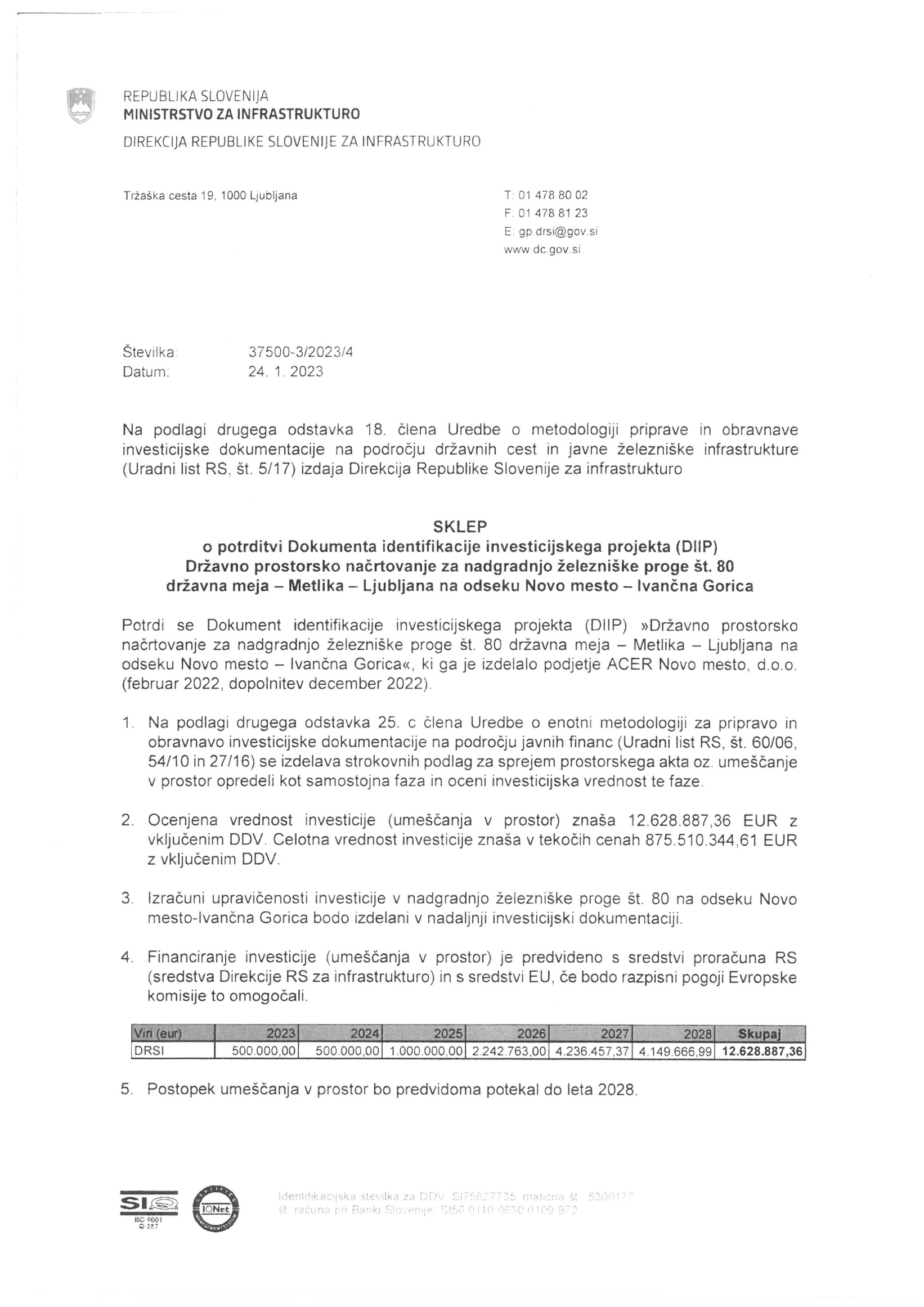 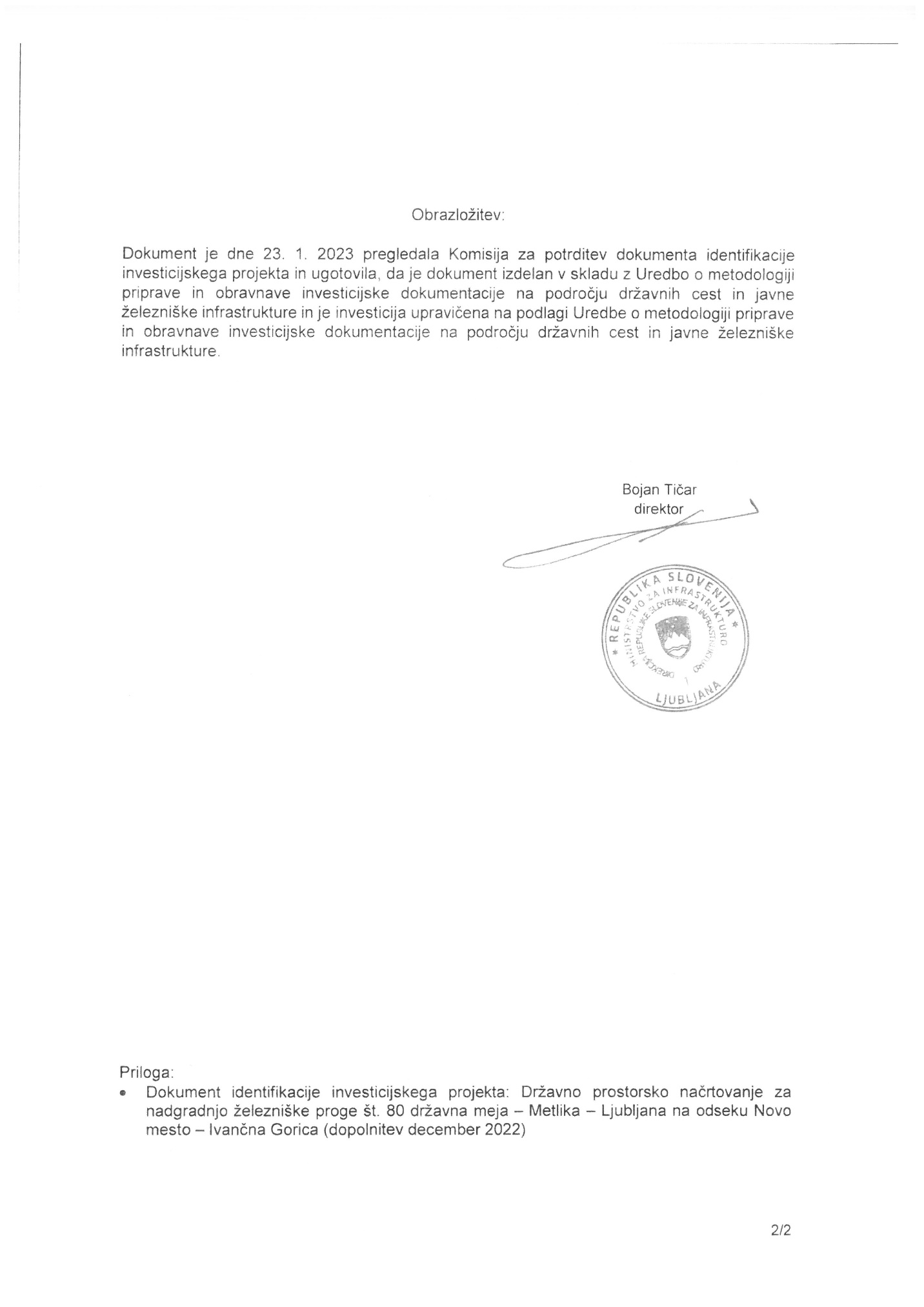 Številka: 35008-3/2022-2550-69Številka: 35008-3/2022-2550-69Številka: 35008-3/2022-2550-69Številka: 35008-3/2022-2550-69Številka: 35008-3/2022-2550-69Številka: 35008-3/2022-2550-69Številka: 35008-3/2022-2550-69Številka: 35008-3/2022-2550-69Številka: 35008-3/2022-2550-69Številka: 35008-3/2022-2550-69                                PREDLOG                                PREDLOG                                PREDLOG                                PREDLOG                                PREDLOG                                PREDLOGLjubljana, dneLjubljana, dneLjubljana, dneGENERALNI  SEKRETARIAT  VLADE REPUBLIKE SLOVENIJEgp.gs@gov.siGENERALNI  SEKRETARIAT  VLADE REPUBLIKE SLOVENIJEgp.gs@gov.siGENERALNI  SEKRETARIAT  VLADE REPUBLIKE SLOVENIJEgp.gs@gov.siGENERALNI  SEKRETARIAT  VLADE REPUBLIKE SLOVENIJEgp.gs@gov.siGENERALNI  SEKRETARIAT  VLADE REPUBLIKE SLOVENIJEgp.gs@gov.siGENERALNI  SEKRETARIAT  VLADE REPUBLIKE SLOVENIJEgp.gs@gov.siGENERALNI  SEKRETARIAT  VLADE REPUBLIKE SLOVENIJEgp.gs@gov.siGENERALNI  SEKRETARIAT  VLADE REPUBLIKE SLOVENIJEgp.gs@gov.siGENERALNI  SEKRETARIAT  VLADE REPUBLIKE SLOVENIJEgp.gs@gov.siGENERALNI  SEKRETARIAT  VLADE REPUBLIKE SLOVENIJEgp.gs@gov.siZadeva: Zadeva: Sklep o pripravi državnega prostorskega načrta za nadgradnjo železniške proge št. 80 državna meja–Metlika–Ljubljana na odseku Novo mesto–Ivančna Gorica –predlog za obravnavoSklep o pripravi državnega prostorskega načrta za nadgradnjo železniške proge št. 80 državna meja–Metlika–Ljubljana na odseku Novo mesto–Ivančna Gorica –predlog za obravnavoSklep o pripravi državnega prostorskega načrta za nadgradnjo železniške proge št. 80 državna meja–Metlika–Ljubljana na odseku Novo mesto–Ivančna Gorica –predlog za obravnavoSklep o pripravi državnega prostorskega načrta za nadgradnjo železniške proge št. 80 državna meja–Metlika–Ljubljana na odseku Novo mesto–Ivančna Gorica –predlog za obravnavoSklep o pripravi državnega prostorskega načrta za nadgradnjo železniške proge št. 80 državna meja–Metlika–Ljubljana na odseku Novo mesto–Ivančna Gorica –predlog za obravnavoSklep o pripravi državnega prostorskega načrta za nadgradnjo železniške proge št. 80 državna meja–Metlika–Ljubljana na odseku Novo mesto–Ivančna Gorica –predlog za obravnavoSklep o pripravi državnega prostorskega načrta za nadgradnjo železniške proge št. 80 državna meja–Metlika–Ljubljana na odseku Novo mesto–Ivančna Gorica –predlog za obravnavoSklep o pripravi državnega prostorskega načrta za nadgradnjo železniške proge št. 80 državna meja–Metlika–Ljubljana na odseku Novo mesto–Ivančna Gorica –predlog za obravnavoSklep o pripravi državnega prostorskega načrta za nadgradnjo železniške proge št. 80 državna meja–Metlika–Ljubljana na odseku Novo mesto–Ivančna Gorica –predlog za obravnavoSklep o pripravi državnega prostorskega načrta za nadgradnjo železniške proge št. 80 državna meja–Metlika–Ljubljana na odseku Novo mesto–Ivančna Gorica –predlog za obravnavoSklep o pripravi državnega prostorskega načrta za nadgradnjo železniške proge št. 80 državna meja–Metlika–Ljubljana na odseku Novo mesto–Ivančna Gorica –predlog za obravnavoSklep o pripravi državnega prostorskega načrta za nadgradnjo železniške proge št. 80 državna meja–Metlika–Ljubljana na odseku Novo mesto–Ivančna Gorica –predlog za obravnavoSklep o pripravi državnega prostorskega načrta za nadgradnjo železniške proge št. 80 državna meja–Metlika–Ljubljana na odseku Novo mesto–Ivančna Gorica –predlog za obravnavoSklep o pripravi državnega prostorskega načrta za nadgradnjo železniške proge št. 80 državna meja–Metlika–Ljubljana na odseku Novo mesto–Ivančna Gorica –predlog za obravnavoSklep o pripravi državnega prostorskega načrta za nadgradnjo železniške proge št. 80 državna meja–Metlika–Ljubljana na odseku Novo mesto–Ivančna Gorica –predlog za obravnavoSklep o pripravi državnega prostorskega načrta za nadgradnjo železniške proge št. 80 državna meja–Metlika–Ljubljana na odseku Novo mesto–Ivančna Gorica –predlog za obravnavo  1.Predlog sklepov vlade:Predlog sklepov vlade:Predlog sklepov vlade:Predlog sklepov vlade:Predlog sklepov vlade:Predlog sklepov vlade:Predlog sklepov vlade:Predlog sklepov vlade:Predlog sklepov vlade:Predlog sklepov vlade:Predlog sklepov vlade:Predlog sklepov vlade:Predlog sklepov vlade:Predlog sklepov vlade:Predlog sklepov vlade:Predlog sklepov vlade:Predlog sklepov vlade:Na podlagi tretjega odstavka 298. člena  (Uradni list RS, št. 199/21, 18/23 – ZDU-1O, 78/23 – ZUNPEOVE in 95/23 – ZIUOPZP) v zvezi s tretjim odstavkom 86. člena Zakona o urejanju prostora (Uradni list RS, št. 61/17, 199/21 – ZUreP-3 in 20/22 – odl. US) je Vlada Republike Slovenije na … seji dne … pod točko … sprejela naslednjiSKLEP:Vlada Republike Slovenije sprejme Sklep o pripravi državnega prostorskega načrta za nadgradnjo železniške proge št. 80 državna meja–Metlika–Ljubljana na odseku Novo mesto–Ivančna Gorica, ki se objavi na spletnih straneh prostorskega informacijskega sistema.Barbara Kolenko HelblGENERALNA SEKRETARKAPriloga: Sklep o pripravi državnega prostorskega načrta za nadgradnjo železniške proge št. 80 državna meja–Metlika–Ljubljana na odseku Novo mesto–Ivančna GoricaPrejmejo: Ministrstvo za infrastrukturo: gp.mzi@gov.si;Ministrstvo za kmetijstvo, gozdarstvo in prehrano: gp.mkgp@gov.si;Ministrstvo za naravne vire in prostor: gp.mnvp@gov.si;Ministrstvo za okolje, podnebje in energijo: gp.mope@gov.si;Ministrstvo za kulturo gp.mk@gov.si;Ministrstvo za zdravje: gp.mz@gov.si;Ministrstvo za digitalno preobrazbo: gp.mdp@gov.si;Ministrstvo za obrambo: glavna.pisarna@mors.si;Mestna občina Novo mesto: mestna.obcina@novomesto.si;Občina Ivančna Gorica:obc.ivancna.gorica@siol.net;Občina Mirna peč: obcina.mirnapec@siol.net;Občina Trebnje: obcina.trebnje@trebnje.si;V vednost: Ministrstvo za finance: gp.mf@gov.si;Služba Vlade Republike Slovenije za zakonodajo: gp.svz@gov.si;Urad Vlade Republike Slovenije za komuniciranje: gp.ukom@gov.si.Na podlagi tretjega odstavka 298. člena  (Uradni list RS, št. 199/21, 18/23 – ZDU-1O, 78/23 – ZUNPEOVE in 95/23 – ZIUOPZP) v zvezi s tretjim odstavkom 86. člena Zakona o urejanju prostora (Uradni list RS, št. 61/17, 199/21 – ZUreP-3 in 20/22 – odl. US) je Vlada Republike Slovenije na … seji dne … pod točko … sprejela naslednjiSKLEP:Vlada Republike Slovenije sprejme Sklep o pripravi državnega prostorskega načrta za nadgradnjo železniške proge št. 80 državna meja–Metlika–Ljubljana na odseku Novo mesto–Ivančna Gorica, ki se objavi na spletnih straneh prostorskega informacijskega sistema.Barbara Kolenko HelblGENERALNA SEKRETARKAPriloga: Sklep o pripravi državnega prostorskega načrta za nadgradnjo železniške proge št. 80 državna meja–Metlika–Ljubljana na odseku Novo mesto–Ivančna GoricaPrejmejo: Ministrstvo za infrastrukturo: gp.mzi@gov.si;Ministrstvo za kmetijstvo, gozdarstvo in prehrano: gp.mkgp@gov.si;Ministrstvo za naravne vire in prostor: gp.mnvp@gov.si;Ministrstvo za okolje, podnebje in energijo: gp.mope@gov.si;Ministrstvo za kulturo gp.mk@gov.si;Ministrstvo za zdravje: gp.mz@gov.si;Ministrstvo za digitalno preobrazbo: gp.mdp@gov.si;Ministrstvo za obrambo: glavna.pisarna@mors.si;Mestna občina Novo mesto: mestna.obcina@novomesto.si;Občina Ivančna Gorica:obc.ivancna.gorica@siol.net;Občina Mirna peč: obcina.mirnapec@siol.net;Občina Trebnje: obcina.trebnje@trebnje.si;V vednost: Ministrstvo za finance: gp.mf@gov.si;Služba Vlade Republike Slovenije za zakonodajo: gp.svz@gov.si;Urad Vlade Republike Slovenije za komuniciranje: gp.ukom@gov.si.Na podlagi tretjega odstavka 298. člena  (Uradni list RS, št. 199/21, 18/23 – ZDU-1O, 78/23 – ZUNPEOVE in 95/23 – ZIUOPZP) v zvezi s tretjim odstavkom 86. člena Zakona o urejanju prostora (Uradni list RS, št. 61/17, 199/21 – ZUreP-3 in 20/22 – odl. US) je Vlada Republike Slovenije na … seji dne … pod točko … sprejela naslednjiSKLEP:Vlada Republike Slovenije sprejme Sklep o pripravi državnega prostorskega načrta za nadgradnjo železniške proge št. 80 državna meja–Metlika–Ljubljana na odseku Novo mesto–Ivančna Gorica, ki se objavi na spletnih straneh prostorskega informacijskega sistema.Barbara Kolenko HelblGENERALNA SEKRETARKAPriloga: Sklep o pripravi državnega prostorskega načrta za nadgradnjo železniške proge št. 80 državna meja–Metlika–Ljubljana na odseku Novo mesto–Ivančna GoricaPrejmejo: Ministrstvo za infrastrukturo: gp.mzi@gov.si;Ministrstvo za kmetijstvo, gozdarstvo in prehrano: gp.mkgp@gov.si;Ministrstvo za naravne vire in prostor: gp.mnvp@gov.si;Ministrstvo za okolje, podnebje in energijo: gp.mope@gov.si;Ministrstvo za kulturo gp.mk@gov.si;Ministrstvo za zdravje: gp.mz@gov.si;Ministrstvo za digitalno preobrazbo: gp.mdp@gov.si;Ministrstvo za obrambo: glavna.pisarna@mors.si;Mestna občina Novo mesto: mestna.obcina@novomesto.si;Občina Ivančna Gorica:obc.ivancna.gorica@siol.net;Občina Mirna peč: obcina.mirnapec@siol.net;Občina Trebnje: obcina.trebnje@trebnje.si;V vednost: Ministrstvo za finance: gp.mf@gov.si;Služba Vlade Republike Slovenije za zakonodajo: gp.svz@gov.si;Urad Vlade Republike Slovenije za komuniciranje: gp.ukom@gov.si.Na podlagi tretjega odstavka 298. člena  (Uradni list RS, št. 199/21, 18/23 – ZDU-1O, 78/23 – ZUNPEOVE in 95/23 – ZIUOPZP) v zvezi s tretjim odstavkom 86. člena Zakona o urejanju prostora (Uradni list RS, št. 61/17, 199/21 – ZUreP-3 in 20/22 – odl. US) je Vlada Republike Slovenije na … seji dne … pod točko … sprejela naslednjiSKLEP:Vlada Republike Slovenije sprejme Sklep o pripravi državnega prostorskega načrta za nadgradnjo železniške proge št. 80 državna meja–Metlika–Ljubljana na odseku Novo mesto–Ivančna Gorica, ki se objavi na spletnih straneh prostorskega informacijskega sistema.Barbara Kolenko HelblGENERALNA SEKRETARKAPriloga: Sklep o pripravi državnega prostorskega načrta za nadgradnjo železniške proge št. 80 državna meja–Metlika–Ljubljana na odseku Novo mesto–Ivančna GoricaPrejmejo: Ministrstvo za infrastrukturo: gp.mzi@gov.si;Ministrstvo za kmetijstvo, gozdarstvo in prehrano: gp.mkgp@gov.si;Ministrstvo za naravne vire in prostor: gp.mnvp@gov.si;Ministrstvo za okolje, podnebje in energijo: gp.mope@gov.si;Ministrstvo za kulturo gp.mk@gov.si;Ministrstvo za zdravje: gp.mz@gov.si;Ministrstvo za digitalno preobrazbo: gp.mdp@gov.si;Ministrstvo za obrambo: glavna.pisarna@mors.si;Mestna občina Novo mesto: mestna.obcina@novomesto.si;Občina Ivančna Gorica:obc.ivancna.gorica@siol.net;Občina Mirna peč: obcina.mirnapec@siol.net;Občina Trebnje: obcina.trebnje@trebnje.si;V vednost: Ministrstvo za finance: gp.mf@gov.si;Služba Vlade Republike Slovenije za zakonodajo: gp.svz@gov.si;Urad Vlade Republike Slovenije za komuniciranje: gp.ukom@gov.si.Na podlagi tretjega odstavka 298. člena  (Uradni list RS, št. 199/21, 18/23 – ZDU-1O, 78/23 – ZUNPEOVE in 95/23 – ZIUOPZP) v zvezi s tretjim odstavkom 86. člena Zakona o urejanju prostora (Uradni list RS, št. 61/17, 199/21 – ZUreP-3 in 20/22 – odl. US) je Vlada Republike Slovenije na … seji dne … pod točko … sprejela naslednjiSKLEP:Vlada Republike Slovenije sprejme Sklep o pripravi državnega prostorskega načrta za nadgradnjo železniške proge št. 80 državna meja–Metlika–Ljubljana na odseku Novo mesto–Ivančna Gorica, ki se objavi na spletnih straneh prostorskega informacijskega sistema.Barbara Kolenko HelblGENERALNA SEKRETARKAPriloga: Sklep o pripravi državnega prostorskega načrta za nadgradnjo železniške proge št. 80 državna meja–Metlika–Ljubljana na odseku Novo mesto–Ivančna GoricaPrejmejo: Ministrstvo za infrastrukturo: gp.mzi@gov.si;Ministrstvo za kmetijstvo, gozdarstvo in prehrano: gp.mkgp@gov.si;Ministrstvo za naravne vire in prostor: gp.mnvp@gov.si;Ministrstvo za okolje, podnebje in energijo: gp.mope@gov.si;Ministrstvo za kulturo gp.mk@gov.si;Ministrstvo za zdravje: gp.mz@gov.si;Ministrstvo za digitalno preobrazbo: gp.mdp@gov.si;Ministrstvo za obrambo: glavna.pisarna@mors.si;Mestna občina Novo mesto: mestna.obcina@novomesto.si;Občina Ivančna Gorica:obc.ivancna.gorica@siol.net;Občina Mirna peč: obcina.mirnapec@siol.net;Občina Trebnje: obcina.trebnje@trebnje.si;V vednost: Ministrstvo za finance: gp.mf@gov.si;Služba Vlade Republike Slovenije za zakonodajo: gp.svz@gov.si;Urad Vlade Republike Slovenije za komuniciranje: gp.ukom@gov.si.Na podlagi tretjega odstavka 298. člena  (Uradni list RS, št. 199/21, 18/23 – ZDU-1O, 78/23 – ZUNPEOVE in 95/23 – ZIUOPZP) v zvezi s tretjim odstavkom 86. člena Zakona o urejanju prostora (Uradni list RS, št. 61/17, 199/21 – ZUreP-3 in 20/22 – odl. US) je Vlada Republike Slovenije na … seji dne … pod točko … sprejela naslednjiSKLEP:Vlada Republike Slovenije sprejme Sklep o pripravi državnega prostorskega načrta za nadgradnjo železniške proge št. 80 državna meja–Metlika–Ljubljana na odseku Novo mesto–Ivančna Gorica, ki se objavi na spletnih straneh prostorskega informacijskega sistema.Barbara Kolenko HelblGENERALNA SEKRETARKAPriloga: Sklep o pripravi državnega prostorskega načrta za nadgradnjo železniške proge št. 80 državna meja–Metlika–Ljubljana na odseku Novo mesto–Ivančna GoricaPrejmejo: Ministrstvo za infrastrukturo: gp.mzi@gov.si;Ministrstvo za kmetijstvo, gozdarstvo in prehrano: gp.mkgp@gov.si;Ministrstvo za naravne vire in prostor: gp.mnvp@gov.si;Ministrstvo za okolje, podnebje in energijo: gp.mope@gov.si;Ministrstvo za kulturo gp.mk@gov.si;Ministrstvo za zdravje: gp.mz@gov.si;Ministrstvo za digitalno preobrazbo: gp.mdp@gov.si;Ministrstvo za obrambo: glavna.pisarna@mors.si;Mestna občina Novo mesto: mestna.obcina@novomesto.si;Občina Ivančna Gorica:obc.ivancna.gorica@siol.net;Občina Mirna peč: obcina.mirnapec@siol.net;Občina Trebnje: obcina.trebnje@trebnje.si;V vednost: Ministrstvo za finance: gp.mf@gov.si;Služba Vlade Republike Slovenije za zakonodajo: gp.svz@gov.si;Urad Vlade Republike Slovenije za komuniciranje: gp.ukom@gov.si.Na podlagi tretjega odstavka 298. člena  (Uradni list RS, št. 199/21, 18/23 – ZDU-1O, 78/23 – ZUNPEOVE in 95/23 – ZIUOPZP) v zvezi s tretjim odstavkom 86. člena Zakona o urejanju prostora (Uradni list RS, št. 61/17, 199/21 – ZUreP-3 in 20/22 – odl. US) je Vlada Republike Slovenije na … seji dne … pod točko … sprejela naslednjiSKLEP:Vlada Republike Slovenije sprejme Sklep o pripravi državnega prostorskega načrta za nadgradnjo železniške proge št. 80 državna meja–Metlika–Ljubljana na odseku Novo mesto–Ivančna Gorica, ki se objavi na spletnih straneh prostorskega informacijskega sistema.Barbara Kolenko HelblGENERALNA SEKRETARKAPriloga: Sklep o pripravi državnega prostorskega načrta za nadgradnjo železniške proge št. 80 državna meja–Metlika–Ljubljana na odseku Novo mesto–Ivančna GoricaPrejmejo: Ministrstvo za infrastrukturo: gp.mzi@gov.si;Ministrstvo za kmetijstvo, gozdarstvo in prehrano: gp.mkgp@gov.si;Ministrstvo za naravne vire in prostor: gp.mnvp@gov.si;Ministrstvo za okolje, podnebje in energijo: gp.mope@gov.si;Ministrstvo za kulturo gp.mk@gov.si;Ministrstvo za zdravje: gp.mz@gov.si;Ministrstvo za digitalno preobrazbo: gp.mdp@gov.si;Ministrstvo za obrambo: glavna.pisarna@mors.si;Mestna občina Novo mesto: mestna.obcina@novomesto.si;Občina Ivančna Gorica:obc.ivancna.gorica@siol.net;Občina Mirna peč: obcina.mirnapec@siol.net;Občina Trebnje: obcina.trebnje@trebnje.si;V vednost: Ministrstvo za finance: gp.mf@gov.si;Služba Vlade Republike Slovenije za zakonodajo: gp.svz@gov.si;Urad Vlade Republike Slovenije za komuniciranje: gp.ukom@gov.si.Na podlagi tretjega odstavka 298. člena  (Uradni list RS, št. 199/21, 18/23 – ZDU-1O, 78/23 – ZUNPEOVE in 95/23 – ZIUOPZP) v zvezi s tretjim odstavkom 86. člena Zakona o urejanju prostora (Uradni list RS, št. 61/17, 199/21 – ZUreP-3 in 20/22 – odl. US) je Vlada Republike Slovenije na … seji dne … pod točko … sprejela naslednjiSKLEP:Vlada Republike Slovenije sprejme Sklep o pripravi državnega prostorskega načrta za nadgradnjo železniške proge št. 80 državna meja–Metlika–Ljubljana na odseku Novo mesto–Ivančna Gorica, ki se objavi na spletnih straneh prostorskega informacijskega sistema.Barbara Kolenko HelblGENERALNA SEKRETARKAPriloga: Sklep o pripravi državnega prostorskega načrta za nadgradnjo železniške proge št. 80 državna meja–Metlika–Ljubljana na odseku Novo mesto–Ivančna GoricaPrejmejo: Ministrstvo za infrastrukturo: gp.mzi@gov.si;Ministrstvo za kmetijstvo, gozdarstvo in prehrano: gp.mkgp@gov.si;Ministrstvo za naravne vire in prostor: gp.mnvp@gov.si;Ministrstvo za okolje, podnebje in energijo: gp.mope@gov.si;Ministrstvo za kulturo gp.mk@gov.si;Ministrstvo za zdravje: gp.mz@gov.si;Ministrstvo za digitalno preobrazbo: gp.mdp@gov.si;Ministrstvo za obrambo: glavna.pisarna@mors.si;Mestna občina Novo mesto: mestna.obcina@novomesto.si;Občina Ivančna Gorica:obc.ivancna.gorica@siol.net;Občina Mirna peč: obcina.mirnapec@siol.net;Občina Trebnje: obcina.trebnje@trebnje.si;V vednost: Ministrstvo za finance: gp.mf@gov.si;Služba Vlade Republike Slovenije za zakonodajo: gp.svz@gov.si;Urad Vlade Republike Slovenije za komuniciranje: gp.ukom@gov.si.Na podlagi tretjega odstavka 298. člena  (Uradni list RS, št. 199/21, 18/23 – ZDU-1O, 78/23 – ZUNPEOVE in 95/23 – ZIUOPZP) v zvezi s tretjim odstavkom 86. člena Zakona o urejanju prostora (Uradni list RS, št. 61/17, 199/21 – ZUreP-3 in 20/22 – odl. US) je Vlada Republike Slovenije na … seji dne … pod točko … sprejela naslednjiSKLEP:Vlada Republike Slovenije sprejme Sklep o pripravi državnega prostorskega načrta za nadgradnjo železniške proge št. 80 državna meja–Metlika–Ljubljana na odseku Novo mesto–Ivančna Gorica, ki se objavi na spletnih straneh prostorskega informacijskega sistema.Barbara Kolenko HelblGENERALNA SEKRETARKAPriloga: Sklep o pripravi državnega prostorskega načrta za nadgradnjo železniške proge št. 80 državna meja–Metlika–Ljubljana na odseku Novo mesto–Ivančna GoricaPrejmejo: Ministrstvo za infrastrukturo: gp.mzi@gov.si;Ministrstvo za kmetijstvo, gozdarstvo in prehrano: gp.mkgp@gov.si;Ministrstvo za naravne vire in prostor: gp.mnvp@gov.si;Ministrstvo za okolje, podnebje in energijo: gp.mope@gov.si;Ministrstvo za kulturo gp.mk@gov.si;Ministrstvo za zdravje: gp.mz@gov.si;Ministrstvo za digitalno preobrazbo: gp.mdp@gov.si;Ministrstvo za obrambo: glavna.pisarna@mors.si;Mestna občina Novo mesto: mestna.obcina@novomesto.si;Občina Ivančna Gorica:obc.ivancna.gorica@siol.net;Občina Mirna peč: obcina.mirnapec@siol.net;Občina Trebnje: obcina.trebnje@trebnje.si;V vednost: Ministrstvo za finance: gp.mf@gov.si;Služba Vlade Republike Slovenije za zakonodajo: gp.svz@gov.si;Urad Vlade Republike Slovenije za komuniciranje: gp.ukom@gov.si.Na podlagi tretjega odstavka 298. člena  (Uradni list RS, št. 199/21, 18/23 – ZDU-1O, 78/23 – ZUNPEOVE in 95/23 – ZIUOPZP) v zvezi s tretjim odstavkom 86. člena Zakona o urejanju prostora (Uradni list RS, št. 61/17, 199/21 – ZUreP-3 in 20/22 – odl. US) je Vlada Republike Slovenije na … seji dne … pod točko … sprejela naslednjiSKLEP:Vlada Republike Slovenije sprejme Sklep o pripravi državnega prostorskega načrta za nadgradnjo železniške proge št. 80 državna meja–Metlika–Ljubljana na odseku Novo mesto–Ivančna Gorica, ki se objavi na spletnih straneh prostorskega informacijskega sistema.Barbara Kolenko HelblGENERALNA SEKRETARKAPriloga: Sklep o pripravi državnega prostorskega načrta za nadgradnjo železniške proge št. 80 državna meja–Metlika–Ljubljana na odseku Novo mesto–Ivančna GoricaPrejmejo: Ministrstvo za infrastrukturo: gp.mzi@gov.si;Ministrstvo za kmetijstvo, gozdarstvo in prehrano: gp.mkgp@gov.si;Ministrstvo za naravne vire in prostor: gp.mnvp@gov.si;Ministrstvo za okolje, podnebje in energijo: gp.mope@gov.si;Ministrstvo za kulturo gp.mk@gov.si;Ministrstvo za zdravje: gp.mz@gov.si;Ministrstvo za digitalno preobrazbo: gp.mdp@gov.si;Ministrstvo za obrambo: glavna.pisarna@mors.si;Mestna občina Novo mesto: mestna.obcina@novomesto.si;Občina Ivančna Gorica:obc.ivancna.gorica@siol.net;Občina Mirna peč: obcina.mirnapec@siol.net;Občina Trebnje: obcina.trebnje@trebnje.si;V vednost: Ministrstvo za finance: gp.mf@gov.si;Služba Vlade Republike Slovenije za zakonodajo: gp.svz@gov.si;Urad Vlade Republike Slovenije za komuniciranje: gp.ukom@gov.si.Na podlagi tretjega odstavka 298. člena  (Uradni list RS, št. 199/21, 18/23 – ZDU-1O, 78/23 – ZUNPEOVE in 95/23 – ZIUOPZP) v zvezi s tretjim odstavkom 86. člena Zakona o urejanju prostora (Uradni list RS, št. 61/17, 199/21 – ZUreP-3 in 20/22 – odl. US) je Vlada Republike Slovenije na … seji dne … pod točko … sprejela naslednjiSKLEP:Vlada Republike Slovenije sprejme Sklep o pripravi državnega prostorskega načrta za nadgradnjo železniške proge št. 80 državna meja–Metlika–Ljubljana na odseku Novo mesto–Ivančna Gorica, ki se objavi na spletnih straneh prostorskega informacijskega sistema.Barbara Kolenko HelblGENERALNA SEKRETARKAPriloga: Sklep o pripravi državnega prostorskega načrta za nadgradnjo železniške proge št. 80 državna meja–Metlika–Ljubljana na odseku Novo mesto–Ivančna GoricaPrejmejo: Ministrstvo za infrastrukturo: gp.mzi@gov.si;Ministrstvo za kmetijstvo, gozdarstvo in prehrano: gp.mkgp@gov.si;Ministrstvo za naravne vire in prostor: gp.mnvp@gov.si;Ministrstvo za okolje, podnebje in energijo: gp.mope@gov.si;Ministrstvo za kulturo gp.mk@gov.si;Ministrstvo za zdravje: gp.mz@gov.si;Ministrstvo za digitalno preobrazbo: gp.mdp@gov.si;Ministrstvo za obrambo: glavna.pisarna@mors.si;Mestna občina Novo mesto: mestna.obcina@novomesto.si;Občina Ivančna Gorica:obc.ivancna.gorica@siol.net;Občina Mirna peč: obcina.mirnapec@siol.net;Občina Trebnje: obcina.trebnje@trebnje.si;V vednost: Ministrstvo za finance: gp.mf@gov.si;Služba Vlade Republike Slovenije za zakonodajo: gp.svz@gov.si;Urad Vlade Republike Slovenije za komuniciranje: gp.ukom@gov.si.Na podlagi tretjega odstavka 298. člena  (Uradni list RS, št. 199/21, 18/23 – ZDU-1O, 78/23 – ZUNPEOVE in 95/23 – ZIUOPZP) v zvezi s tretjim odstavkom 86. člena Zakona o urejanju prostora (Uradni list RS, št. 61/17, 199/21 – ZUreP-3 in 20/22 – odl. US) je Vlada Republike Slovenije na … seji dne … pod točko … sprejela naslednjiSKLEP:Vlada Republike Slovenije sprejme Sklep o pripravi državnega prostorskega načrta za nadgradnjo železniške proge št. 80 državna meja–Metlika–Ljubljana na odseku Novo mesto–Ivančna Gorica, ki se objavi na spletnih straneh prostorskega informacijskega sistema.Barbara Kolenko HelblGENERALNA SEKRETARKAPriloga: Sklep o pripravi državnega prostorskega načrta za nadgradnjo železniške proge št. 80 državna meja–Metlika–Ljubljana na odseku Novo mesto–Ivančna GoricaPrejmejo: Ministrstvo za infrastrukturo: gp.mzi@gov.si;Ministrstvo za kmetijstvo, gozdarstvo in prehrano: gp.mkgp@gov.si;Ministrstvo za naravne vire in prostor: gp.mnvp@gov.si;Ministrstvo za okolje, podnebje in energijo: gp.mope@gov.si;Ministrstvo za kulturo gp.mk@gov.si;Ministrstvo za zdravje: gp.mz@gov.si;Ministrstvo za digitalno preobrazbo: gp.mdp@gov.si;Ministrstvo za obrambo: glavna.pisarna@mors.si;Mestna občina Novo mesto: mestna.obcina@novomesto.si;Občina Ivančna Gorica:obc.ivancna.gorica@siol.net;Občina Mirna peč: obcina.mirnapec@siol.net;Občina Trebnje: obcina.trebnje@trebnje.si;V vednost: Ministrstvo za finance: gp.mf@gov.si;Služba Vlade Republike Slovenije za zakonodajo: gp.svz@gov.si;Urad Vlade Republike Slovenije za komuniciranje: gp.ukom@gov.si.Na podlagi tretjega odstavka 298. člena  (Uradni list RS, št. 199/21, 18/23 – ZDU-1O, 78/23 – ZUNPEOVE in 95/23 – ZIUOPZP) v zvezi s tretjim odstavkom 86. člena Zakona o urejanju prostora (Uradni list RS, št. 61/17, 199/21 – ZUreP-3 in 20/22 – odl. US) je Vlada Republike Slovenije na … seji dne … pod točko … sprejela naslednjiSKLEP:Vlada Republike Slovenije sprejme Sklep o pripravi državnega prostorskega načrta za nadgradnjo železniške proge št. 80 državna meja–Metlika–Ljubljana na odseku Novo mesto–Ivančna Gorica, ki se objavi na spletnih straneh prostorskega informacijskega sistema.Barbara Kolenko HelblGENERALNA SEKRETARKAPriloga: Sklep o pripravi državnega prostorskega načrta za nadgradnjo železniške proge št. 80 državna meja–Metlika–Ljubljana na odseku Novo mesto–Ivančna GoricaPrejmejo: Ministrstvo za infrastrukturo: gp.mzi@gov.si;Ministrstvo za kmetijstvo, gozdarstvo in prehrano: gp.mkgp@gov.si;Ministrstvo za naravne vire in prostor: gp.mnvp@gov.si;Ministrstvo za okolje, podnebje in energijo: gp.mope@gov.si;Ministrstvo za kulturo gp.mk@gov.si;Ministrstvo za zdravje: gp.mz@gov.si;Ministrstvo za digitalno preobrazbo: gp.mdp@gov.si;Ministrstvo za obrambo: glavna.pisarna@mors.si;Mestna občina Novo mesto: mestna.obcina@novomesto.si;Občina Ivančna Gorica:obc.ivancna.gorica@siol.net;Občina Mirna peč: obcina.mirnapec@siol.net;Občina Trebnje: obcina.trebnje@trebnje.si;V vednost: Ministrstvo za finance: gp.mf@gov.si;Služba Vlade Republike Slovenije za zakonodajo: gp.svz@gov.si;Urad Vlade Republike Slovenije za komuniciranje: gp.ukom@gov.si.Na podlagi tretjega odstavka 298. člena  (Uradni list RS, št. 199/21, 18/23 – ZDU-1O, 78/23 – ZUNPEOVE in 95/23 – ZIUOPZP) v zvezi s tretjim odstavkom 86. člena Zakona o urejanju prostora (Uradni list RS, št. 61/17, 199/21 – ZUreP-3 in 20/22 – odl. US) je Vlada Republike Slovenije na … seji dne … pod točko … sprejela naslednjiSKLEP:Vlada Republike Slovenije sprejme Sklep o pripravi državnega prostorskega načrta za nadgradnjo železniške proge št. 80 državna meja–Metlika–Ljubljana na odseku Novo mesto–Ivančna Gorica, ki se objavi na spletnih straneh prostorskega informacijskega sistema.Barbara Kolenko HelblGENERALNA SEKRETARKAPriloga: Sklep o pripravi državnega prostorskega načrta za nadgradnjo železniške proge št. 80 državna meja–Metlika–Ljubljana na odseku Novo mesto–Ivančna GoricaPrejmejo: Ministrstvo za infrastrukturo: gp.mzi@gov.si;Ministrstvo za kmetijstvo, gozdarstvo in prehrano: gp.mkgp@gov.si;Ministrstvo za naravne vire in prostor: gp.mnvp@gov.si;Ministrstvo za okolje, podnebje in energijo: gp.mope@gov.si;Ministrstvo za kulturo gp.mk@gov.si;Ministrstvo za zdravje: gp.mz@gov.si;Ministrstvo za digitalno preobrazbo: gp.mdp@gov.si;Ministrstvo za obrambo: glavna.pisarna@mors.si;Mestna občina Novo mesto: mestna.obcina@novomesto.si;Občina Ivančna Gorica:obc.ivancna.gorica@siol.net;Občina Mirna peč: obcina.mirnapec@siol.net;Občina Trebnje: obcina.trebnje@trebnje.si;V vednost: Ministrstvo za finance: gp.mf@gov.si;Služba Vlade Republike Slovenije za zakonodajo: gp.svz@gov.si;Urad Vlade Republike Slovenije za komuniciranje: gp.ukom@gov.si.Na podlagi tretjega odstavka 298. člena  (Uradni list RS, št. 199/21, 18/23 – ZDU-1O, 78/23 – ZUNPEOVE in 95/23 – ZIUOPZP) v zvezi s tretjim odstavkom 86. člena Zakona o urejanju prostora (Uradni list RS, št. 61/17, 199/21 – ZUreP-3 in 20/22 – odl. US) je Vlada Republike Slovenije na … seji dne … pod točko … sprejela naslednjiSKLEP:Vlada Republike Slovenije sprejme Sklep o pripravi državnega prostorskega načrta za nadgradnjo železniške proge št. 80 državna meja–Metlika–Ljubljana na odseku Novo mesto–Ivančna Gorica, ki se objavi na spletnih straneh prostorskega informacijskega sistema.Barbara Kolenko HelblGENERALNA SEKRETARKAPriloga: Sklep o pripravi državnega prostorskega načrta za nadgradnjo železniške proge št. 80 državna meja–Metlika–Ljubljana na odseku Novo mesto–Ivančna GoricaPrejmejo: Ministrstvo za infrastrukturo: gp.mzi@gov.si;Ministrstvo za kmetijstvo, gozdarstvo in prehrano: gp.mkgp@gov.si;Ministrstvo za naravne vire in prostor: gp.mnvp@gov.si;Ministrstvo za okolje, podnebje in energijo: gp.mope@gov.si;Ministrstvo za kulturo gp.mk@gov.si;Ministrstvo za zdravje: gp.mz@gov.si;Ministrstvo za digitalno preobrazbo: gp.mdp@gov.si;Ministrstvo za obrambo: glavna.pisarna@mors.si;Mestna občina Novo mesto: mestna.obcina@novomesto.si;Občina Ivančna Gorica:obc.ivancna.gorica@siol.net;Občina Mirna peč: obcina.mirnapec@siol.net;Občina Trebnje: obcina.trebnje@trebnje.si;V vednost: Ministrstvo za finance: gp.mf@gov.si;Služba Vlade Republike Slovenije za zakonodajo: gp.svz@gov.si;Urad Vlade Republike Slovenije za komuniciranje: gp.ukom@gov.si.Na podlagi tretjega odstavka 298. člena  (Uradni list RS, št. 199/21, 18/23 – ZDU-1O, 78/23 – ZUNPEOVE in 95/23 – ZIUOPZP) v zvezi s tretjim odstavkom 86. člena Zakona o urejanju prostora (Uradni list RS, št. 61/17, 199/21 – ZUreP-3 in 20/22 – odl. US) je Vlada Republike Slovenije na … seji dne … pod točko … sprejela naslednjiSKLEP:Vlada Republike Slovenije sprejme Sklep o pripravi državnega prostorskega načrta za nadgradnjo železniške proge št. 80 državna meja–Metlika–Ljubljana na odseku Novo mesto–Ivančna Gorica, ki se objavi na spletnih straneh prostorskega informacijskega sistema.Barbara Kolenko HelblGENERALNA SEKRETARKAPriloga: Sklep o pripravi državnega prostorskega načrta za nadgradnjo železniške proge št. 80 državna meja–Metlika–Ljubljana na odseku Novo mesto–Ivančna GoricaPrejmejo: Ministrstvo za infrastrukturo: gp.mzi@gov.si;Ministrstvo za kmetijstvo, gozdarstvo in prehrano: gp.mkgp@gov.si;Ministrstvo za naravne vire in prostor: gp.mnvp@gov.si;Ministrstvo za okolje, podnebje in energijo: gp.mope@gov.si;Ministrstvo za kulturo gp.mk@gov.si;Ministrstvo za zdravje: gp.mz@gov.si;Ministrstvo za digitalno preobrazbo: gp.mdp@gov.si;Ministrstvo za obrambo: glavna.pisarna@mors.si;Mestna občina Novo mesto: mestna.obcina@novomesto.si;Občina Ivančna Gorica:obc.ivancna.gorica@siol.net;Občina Mirna peč: obcina.mirnapec@siol.net;Občina Trebnje: obcina.trebnje@trebnje.si;V vednost: Ministrstvo za finance: gp.mf@gov.si;Služba Vlade Republike Slovenije za zakonodajo: gp.svz@gov.si;Urad Vlade Republike Slovenije za komuniciranje: gp.ukom@gov.si.Na podlagi tretjega odstavka 298. člena  (Uradni list RS, št. 199/21, 18/23 – ZDU-1O, 78/23 – ZUNPEOVE in 95/23 – ZIUOPZP) v zvezi s tretjim odstavkom 86. člena Zakona o urejanju prostora (Uradni list RS, št. 61/17, 199/21 – ZUreP-3 in 20/22 – odl. US) je Vlada Republike Slovenije na … seji dne … pod točko … sprejela naslednjiSKLEP:Vlada Republike Slovenije sprejme Sklep o pripravi državnega prostorskega načrta za nadgradnjo železniške proge št. 80 državna meja–Metlika–Ljubljana na odseku Novo mesto–Ivančna Gorica, ki se objavi na spletnih straneh prostorskega informacijskega sistema.Barbara Kolenko HelblGENERALNA SEKRETARKAPriloga: Sklep o pripravi državnega prostorskega načrta za nadgradnjo železniške proge št. 80 državna meja–Metlika–Ljubljana na odseku Novo mesto–Ivančna GoricaPrejmejo: Ministrstvo za infrastrukturo: gp.mzi@gov.si;Ministrstvo za kmetijstvo, gozdarstvo in prehrano: gp.mkgp@gov.si;Ministrstvo za naravne vire in prostor: gp.mnvp@gov.si;Ministrstvo za okolje, podnebje in energijo: gp.mope@gov.si;Ministrstvo za kulturo gp.mk@gov.si;Ministrstvo za zdravje: gp.mz@gov.si;Ministrstvo za digitalno preobrazbo: gp.mdp@gov.si;Ministrstvo za obrambo: glavna.pisarna@mors.si;Mestna občina Novo mesto: mestna.obcina@novomesto.si;Občina Ivančna Gorica:obc.ivancna.gorica@siol.net;Občina Mirna peč: obcina.mirnapec@siol.net;Občina Trebnje: obcina.trebnje@trebnje.si;V vednost: Ministrstvo za finance: gp.mf@gov.si;Služba Vlade Republike Slovenije za zakonodajo: gp.svz@gov.si;Urad Vlade Republike Slovenije za komuniciranje: gp.ukom@gov.si.Na podlagi tretjega odstavka 298. člena  (Uradni list RS, št. 199/21, 18/23 – ZDU-1O, 78/23 – ZUNPEOVE in 95/23 – ZIUOPZP) v zvezi s tretjim odstavkom 86. člena Zakona o urejanju prostora (Uradni list RS, št. 61/17, 199/21 – ZUreP-3 in 20/22 – odl. US) je Vlada Republike Slovenije na … seji dne … pod točko … sprejela naslednjiSKLEP:Vlada Republike Slovenije sprejme Sklep o pripravi državnega prostorskega načrta za nadgradnjo železniške proge št. 80 državna meja–Metlika–Ljubljana na odseku Novo mesto–Ivančna Gorica, ki se objavi na spletnih straneh prostorskega informacijskega sistema.Barbara Kolenko HelblGENERALNA SEKRETARKAPriloga: Sklep o pripravi državnega prostorskega načrta za nadgradnjo železniške proge št. 80 državna meja–Metlika–Ljubljana na odseku Novo mesto–Ivančna GoricaPrejmejo: Ministrstvo za infrastrukturo: gp.mzi@gov.si;Ministrstvo za kmetijstvo, gozdarstvo in prehrano: gp.mkgp@gov.si;Ministrstvo za naravne vire in prostor: gp.mnvp@gov.si;Ministrstvo za okolje, podnebje in energijo: gp.mope@gov.si;Ministrstvo za kulturo gp.mk@gov.si;Ministrstvo za zdravje: gp.mz@gov.si;Ministrstvo za digitalno preobrazbo: gp.mdp@gov.si;Ministrstvo za obrambo: glavna.pisarna@mors.si;Mestna občina Novo mesto: mestna.obcina@novomesto.si;Občina Ivančna Gorica:obc.ivancna.gorica@siol.net;Občina Mirna peč: obcina.mirnapec@siol.net;Občina Trebnje: obcina.trebnje@trebnje.si;V vednost: Ministrstvo za finance: gp.mf@gov.si;Služba Vlade Republike Slovenije za zakonodajo: gp.svz@gov.si;Urad Vlade Republike Slovenije za komuniciranje: gp.ukom@gov.si.2.Predlog za obravnavo predloga zakona po nujnem ali skrajšanem postopku v Državnem zboru RS z obrazložitvijo razlogov: Predlog za obravnavo predloga zakona po nujnem ali skrajšanem postopku v Državnem zboru RS z obrazložitvijo razlogov: Predlog za obravnavo predloga zakona po nujnem ali skrajšanem postopku v Državnem zboru RS z obrazložitvijo razlogov: Predlog za obravnavo predloga zakona po nujnem ali skrajšanem postopku v Državnem zboru RS z obrazložitvijo razlogov: Predlog za obravnavo predloga zakona po nujnem ali skrajšanem postopku v Državnem zboru RS z obrazložitvijo razlogov: Predlog za obravnavo predloga zakona po nujnem ali skrajšanem postopku v Državnem zboru RS z obrazložitvijo razlogov: Predlog za obravnavo predloga zakona po nujnem ali skrajšanem postopku v Državnem zboru RS z obrazložitvijo razlogov: Predlog za obravnavo predloga zakona po nujnem ali skrajšanem postopku v Državnem zboru RS z obrazložitvijo razlogov: Predlog za obravnavo predloga zakona po nujnem ali skrajšanem postopku v Državnem zboru RS z obrazložitvijo razlogov: Predlog za obravnavo predloga zakona po nujnem ali skrajšanem postopku v Državnem zboru RS z obrazložitvijo razlogov: Predlog za obravnavo predloga zakona po nujnem ali skrajšanem postopku v Državnem zboru RS z obrazložitvijo razlogov: Predlog za obravnavo predloga zakona po nujnem ali skrajšanem postopku v Državnem zboru RS z obrazložitvijo razlogov: Predlog za obravnavo predloga zakona po nujnem ali skrajšanem postopku v Državnem zboru RS z obrazložitvijo razlogov: Predlog za obravnavo predloga zakona po nujnem ali skrajšanem postopku v Državnem zboru RS z obrazložitvijo razlogov: Predlog za obravnavo predloga zakona po nujnem ali skrajšanem postopku v Državnem zboru RS z obrazložitvijo razlogov: Predlog za obravnavo predloga zakona po nujnem ali skrajšanem postopku v Državnem zboru RS z obrazložitvijo razlogov: Predlog za obravnavo predloga zakona po nujnem ali skrajšanem postopku v Državnem zboru RS z obrazložitvijo razlogov: 3.aOsebe, odgovorne za strokovno pripravo in usklajenost gradiva: Osebe, odgovorne za strokovno pripravo in usklajenost gradiva: Osebe, odgovorne za strokovno pripravo in usklajenost gradiva: Osebe, odgovorne za strokovno pripravo in usklajenost gradiva: Osebe, odgovorne za strokovno pripravo in usklajenost gradiva: Osebe, odgovorne za strokovno pripravo in usklajenost gradiva: Osebe, odgovorne za strokovno pripravo in usklajenost gradiva: Osebe, odgovorne za strokovno pripravo in usklajenost gradiva: Osebe, odgovorne za strokovno pripravo in usklajenost gradiva: Osebe, odgovorne za strokovno pripravo in usklajenost gradiva: Osebe, odgovorne za strokovno pripravo in usklajenost gradiva: Osebe, odgovorne za strokovno pripravo in usklajenost gradiva: Osebe, odgovorne za strokovno pripravo in usklajenost gradiva: Osebe, odgovorne za strokovno pripravo in usklajenost gradiva: Osebe, odgovorne za strokovno pripravo in usklajenost gradiva: Osebe, odgovorne za strokovno pripravo in usklajenost gradiva: Osebe, odgovorne za strokovno pripravo in usklajenost gradiva: mag. Alenka BRATUŠEK, ministrica za infrastrukturo, v funkciji ministra za naravne vire in prostor, Jože NOVAK, državni sekretar,dr. Nataša BRATINA, v. d. generalnega direktorja Direktorata za prostor in graditev,Ana VIDMAR, vodja Sektorja za državno prostorsko načrtovanje,Meta Muršec, sekretarka.mag. Alenka BRATUŠEK, ministrica za infrastrukturo, v funkciji ministra za naravne vire in prostor, Jože NOVAK, državni sekretar,dr. Nataša BRATINA, v. d. generalnega direktorja Direktorata za prostor in graditev,Ana VIDMAR, vodja Sektorja za državno prostorsko načrtovanje,Meta Muršec, sekretarka.mag. Alenka BRATUŠEK, ministrica za infrastrukturo, v funkciji ministra za naravne vire in prostor, Jože NOVAK, državni sekretar,dr. Nataša BRATINA, v. d. generalnega direktorja Direktorata za prostor in graditev,Ana VIDMAR, vodja Sektorja za državno prostorsko načrtovanje,Meta Muršec, sekretarka.mag. Alenka BRATUŠEK, ministrica za infrastrukturo, v funkciji ministra za naravne vire in prostor, Jože NOVAK, državni sekretar,dr. Nataša BRATINA, v. d. generalnega direktorja Direktorata za prostor in graditev,Ana VIDMAR, vodja Sektorja za državno prostorsko načrtovanje,Meta Muršec, sekretarka.mag. Alenka BRATUŠEK, ministrica za infrastrukturo, v funkciji ministra za naravne vire in prostor, Jože NOVAK, državni sekretar,dr. Nataša BRATINA, v. d. generalnega direktorja Direktorata za prostor in graditev,Ana VIDMAR, vodja Sektorja za državno prostorsko načrtovanje,Meta Muršec, sekretarka.mag. Alenka BRATUŠEK, ministrica za infrastrukturo, v funkciji ministra za naravne vire in prostor, Jože NOVAK, državni sekretar,dr. Nataša BRATINA, v. d. generalnega direktorja Direktorata za prostor in graditev,Ana VIDMAR, vodja Sektorja za državno prostorsko načrtovanje,Meta Muršec, sekretarka.mag. Alenka BRATUŠEK, ministrica za infrastrukturo, v funkciji ministra za naravne vire in prostor, Jože NOVAK, državni sekretar,dr. Nataša BRATINA, v. d. generalnega direktorja Direktorata za prostor in graditev,Ana VIDMAR, vodja Sektorja za državno prostorsko načrtovanje,Meta Muršec, sekretarka.mag. Alenka BRATUŠEK, ministrica za infrastrukturo, v funkciji ministra za naravne vire in prostor, Jože NOVAK, državni sekretar,dr. Nataša BRATINA, v. d. generalnega direktorja Direktorata za prostor in graditev,Ana VIDMAR, vodja Sektorja za državno prostorsko načrtovanje,Meta Muršec, sekretarka.mag. Alenka BRATUŠEK, ministrica za infrastrukturo, v funkciji ministra za naravne vire in prostor, Jože NOVAK, državni sekretar,dr. Nataša BRATINA, v. d. generalnega direktorja Direktorata za prostor in graditev,Ana VIDMAR, vodja Sektorja za državno prostorsko načrtovanje,Meta Muršec, sekretarka.mag. Alenka BRATUŠEK, ministrica za infrastrukturo, v funkciji ministra za naravne vire in prostor, Jože NOVAK, državni sekretar,dr. Nataša BRATINA, v. d. generalnega direktorja Direktorata za prostor in graditev,Ana VIDMAR, vodja Sektorja za državno prostorsko načrtovanje,Meta Muršec, sekretarka.mag. Alenka BRATUŠEK, ministrica za infrastrukturo, v funkciji ministra za naravne vire in prostor, Jože NOVAK, državni sekretar,dr. Nataša BRATINA, v. d. generalnega direktorja Direktorata za prostor in graditev,Ana VIDMAR, vodja Sektorja za državno prostorsko načrtovanje,Meta Muršec, sekretarka.mag. Alenka BRATUŠEK, ministrica za infrastrukturo, v funkciji ministra za naravne vire in prostor, Jože NOVAK, državni sekretar,dr. Nataša BRATINA, v. d. generalnega direktorja Direktorata za prostor in graditev,Ana VIDMAR, vodja Sektorja za državno prostorsko načrtovanje,Meta Muršec, sekretarka.mag. Alenka BRATUŠEK, ministrica za infrastrukturo, v funkciji ministra za naravne vire in prostor, Jože NOVAK, državni sekretar,dr. Nataša BRATINA, v. d. generalnega direktorja Direktorata za prostor in graditev,Ana VIDMAR, vodja Sektorja za državno prostorsko načrtovanje,Meta Muršec, sekretarka.mag. Alenka BRATUŠEK, ministrica za infrastrukturo, v funkciji ministra za naravne vire in prostor, Jože NOVAK, državni sekretar,dr. Nataša BRATINA, v. d. generalnega direktorja Direktorata za prostor in graditev,Ana VIDMAR, vodja Sektorja za državno prostorsko načrtovanje,Meta Muršec, sekretarka.mag. Alenka BRATUŠEK, ministrica za infrastrukturo, v funkciji ministra za naravne vire in prostor, Jože NOVAK, državni sekretar,dr. Nataša BRATINA, v. d. generalnega direktorja Direktorata za prostor in graditev,Ana VIDMAR, vodja Sektorja za državno prostorsko načrtovanje,Meta Muršec, sekretarka.mag. Alenka BRATUŠEK, ministrica za infrastrukturo, v funkciji ministra za naravne vire in prostor, Jože NOVAK, državni sekretar,dr. Nataša BRATINA, v. d. generalnega direktorja Direktorata za prostor in graditev,Ana VIDMAR, vodja Sektorja za državno prostorsko načrtovanje,Meta Muršec, sekretarka.mag. Alenka BRATUŠEK, ministrica za infrastrukturo, v funkciji ministra za naravne vire in prostor, Jože NOVAK, državni sekretar,dr. Nataša BRATINA, v. d. generalnega direktorja Direktorata za prostor in graditev,Ana VIDMAR, vodja Sektorja za državno prostorsko načrtovanje,Meta Muršec, sekretarka.mag. Alenka BRATUŠEK, ministrica za infrastrukturo, v funkciji ministra za naravne vire in prostor, Jože NOVAK, državni sekretar,dr. Nataša BRATINA, v. d. generalnega direktorja Direktorata za prostor in graditev,Ana VIDMAR, vodja Sektorja za državno prostorsko načrtovanje,Meta Muršec, sekretarka.3.bZunanji strokovnjaki, ki so sodelovali pri pripravi dela ali celotnega gradiva:Zunanji strokovnjaki, ki so sodelovali pri pripravi dela ali celotnega gradiva:Zunanji strokovnjaki, ki so sodelovali pri pripravi dela ali celotnega gradiva:Zunanji strokovnjaki, ki so sodelovali pri pripravi dela ali celotnega gradiva:Zunanji strokovnjaki, ki so sodelovali pri pripravi dela ali celotnega gradiva:Zunanji strokovnjaki, ki so sodelovali pri pripravi dela ali celotnega gradiva:Zunanji strokovnjaki, ki so sodelovali pri pripravi dela ali celotnega gradiva:Zunanji strokovnjaki, ki so sodelovali pri pripravi dela ali celotnega gradiva:Zunanji strokovnjaki, ki so sodelovali pri pripravi dela ali celotnega gradiva:Zunanji strokovnjaki, ki so sodelovali pri pripravi dela ali celotnega gradiva:Zunanji strokovnjaki, ki so sodelovali pri pripravi dela ali celotnega gradiva:Zunanji strokovnjaki, ki so sodelovali pri pripravi dela ali celotnega gradiva:Zunanji strokovnjaki, ki so sodelovali pri pripravi dela ali celotnega gradiva:Zunanji strokovnjaki, ki so sodelovali pri pripravi dela ali celotnega gradiva:Zunanji strokovnjaki, ki so sodelovali pri pripravi dela ali celotnega gradiva:Zunanji strokovnjaki, ki so sodelovali pri pripravi dela ali celotnega gradiva:Zunanji strokovnjaki, ki so sodelovali pri pripravi dela ali celotnega gradiva:4.Predstavniki vlade, ki bodo sodelovali pri delu Državnega zbora RS:Predstavniki vlade, ki bodo sodelovali pri delu Državnega zbora RS:Predstavniki vlade, ki bodo sodelovali pri delu Državnega zbora RS:Predstavniki vlade, ki bodo sodelovali pri delu Državnega zbora RS:Predstavniki vlade, ki bodo sodelovali pri delu Državnega zbora RS:Predstavniki vlade, ki bodo sodelovali pri delu Državnega zbora RS:Predstavniki vlade, ki bodo sodelovali pri delu Državnega zbora RS:Predstavniki vlade, ki bodo sodelovali pri delu Državnega zbora RS:Predstavniki vlade, ki bodo sodelovali pri delu Državnega zbora RS:Predstavniki vlade, ki bodo sodelovali pri delu Državnega zbora RS:Predstavniki vlade, ki bodo sodelovali pri delu Državnega zbora RS:Predstavniki vlade, ki bodo sodelovali pri delu Državnega zbora RS:Predstavniki vlade, ki bodo sodelovali pri delu Državnega zbora RS:Predstavniki vlade, ki bodo sodelovali pri delu Državnega zbora RS:Predstavniki vlade, ki bodo sodelovali pri delu Državnega zbora RS:Predstavniki vlade, ki bodo sodelovali pri delu Državnega zbora RS:Predstavniki vlade, ki bodo sodelovali pri delu Državnega zbora RS:5.Kratek povzetek gradiva:Kratek povzetek gradiva:Kratek povzetek gradiva:Kratek povzetek gradiva:Kratek povzetek gradiva:Kratek povzetek gradiva:Kratek povzetek gradiva:Kratek povzetek gradiva:Kratek povzetek gradiva:Kratek povzetek gradiva:Kratek povzetek gradiva:Kratek povzetek gradiva:Kratek povzetek gradiva:Kratek povzetek gradiva:Kratek povzetek gradiva:Kratek povzetek gradiva:Kratek povzetek gradiva:Zakon o urejanju prostora (Uradni list RS, št. 61/17, 199/21 – ZUreP-3 in 20/22 – odl. US) določa pripravo in sprejetje sklepa o pripravi državnega prostorskega načrta, ki ga sprejme Vlada Republike Slovenije (v nadaljnjem besedilu: vlada). Zakon o urejanju prostora (Uradni list RS, št. 61/17, 199/21 – ZUreP-3 in 20/22 – odl. US) določa pripravo in sprejetje sklepa o pripravi državnega prostorskega načrta, ki ga sprejme Vlada Republike Slovenije (v nadaljnjem besedilu: vlada). Zakon o urejanju prostora (Uradni list RS, št. 61/17, 199/21 – ZUreP-3 in 20/22 – odl. US) določa pripravo in sprejetje sklepa o pripravi državnega prostorskega načrta, ki ga sprejme Vlada Republike Slovenije (v nadaljnjem besedilu: vlada). Zakon o urejanju prostora (Uradni list RS, št. 61/17, 199/21 – ZUreP-3 in 20/22 – odl. US) določa pripravo in sprejetje sklepa o pripravi državnega prostorskega načrta, ki ga sprejme Vlada Republike Slovenije (v nadaljnjem besedilu: vlada). Zakon o urejanju prostora (Uradni list RS, št. 61/17, 199/21 – ZUreP-3 in 20/22 – odl. US) določa pripravo in sprejetje sklepa o pripravi državnega prostorskega načrta, ki ga sprejme Vlada Republike Slovenije (v nadaljnjem besedilu: vlada). Zakon o urejanju prostora (Uradni list RS, št. 61/17, 199/21 – ZUreP-3 in 20/22 – odl. US) določa pripravo in sprejetje sklepa o pripravi državnega prostorskega načrta, ki ga sprejme Vlada Republike Slovenije (v nadaljnjem besedilu: vlada). Zakon o urejanju prostora (Uradni list RS, št. 61/17, 199/21 – ZUreP-3 in 20/22 – odl. US) določa pripravo in sprejetje sklepa o pripravi državnega prostorskega načrta, ki ga sprejme Vlada Republike Slovenije (v nadaljnjem besedilu: vlada). Zakon o urejanju prostora (Uradni list RS, št. 61/17, 199/21 – ZUreP-3 in 20/22 – odl. US) določa pripravo in sprejetje sklepa o pripravi državnega prostorskega načrta, ki ga sprejme Vlada Republike Slovenije (v nadaljnjem besedilu: vlada). Zakon o urejanju prostora (Uradni list RS, št. 61/17, 199/21 – ZUreP-3 in 20/22 – odl. US) določa pripravo in sprejetje sklepa o pripravi državnega prostorskega načrta, ki ga sprejme Vlada Republike Slovenije (v nadaljnjem besedilu: vlada). Zakon o urejanju prostora (Uradni list RS, št. 61/17, 199/21 – ZUreP-3 in 20/22 – odl. US) določa pripravo in sprejetje sklepa o pripravi državnega prostorskega načrta, ki ga sprejme Vlada Republike Slovenije (v nadaljnjem besedilu: vlada). Zakon o urejanju prostora (Uradni list RS, št. 61/17, 199/21 – ZUreP-3 in 20/22 – odl. US) določa pripravo in sprejetje sklepa o pripravi državnega prostorskega načrta, ki ga sprejme Vlada Republike Slovenije (v nadaljnjem besedilu: vlada). Zakon o urejanju prostora (Uradni list RS, št. 61/17, 199/21 – ZUreP-3 in 20/22 – odl. US) določa pripravo in sprejetje sklepa o pripravi državnega prostorskega načrta, ki ga sprejme Vlada Republike Slovenije (v nadaljnjem besedilu: vlada). Zakon o urejanju prostora (Uradni list RS, št. 61/17, 199/21 – ZUreP-3 in 20/22 – odl. US) določa pripravo in sprejetje sklepa o pripravi državnega prostorskega načrta, ki ga sprejme Vlada Republike Slovenije (v nadaljnjem besedilu: vlada). Zakon o urejanju prostora (Uradni list RS, št. 61/17, 199/21 – ZUreP-3 in 20/22 – odl. US) določa pripravo in sprejetje sklepa o pripravi državnega prostorskega načrta, ki ga sprejme Vlada Republike Slovenije (v nadaljnjem besedilu: vlada). Zakon o urejanju prostora (Uradni list RS, št. 61/17, 199/21 – ZUreP-3 in 20/22 – odl. US) določa pripravo in sprejetje sklepa o pripravi državnega prostorskega načrta, ki ga sprejme Vlada Republike Slovenije (v nadaljnjem besedilu: vlada). Zakon o urejanju prostora (Uradni list RS, št. 61/17, 199/21 – ZUreP-3 in 20/22 – odl. US) določa pripravo in sprejetje sklepa o pripravi državnega prostorskega načrta, ki ga sprejme Vlada Republike Slovenije (v nadaljnjem besedilu: vlada). Zakon o urejanju prostora (Uradni list RS, št. 61/17, 199/21 – ZUreP-3 in 20/22 – odl. US) določa pripravo in sprejetje sklepa o pripravi državnega prostorskega načrta, ki ga sprejme Vlada Republike Slovenije (v nadaljnjem besedilu: vlada). Zakon o urejanju prostora (Uradni list RS, št. 61/17, 199/21 – ZUreP-3 in 20/22 – odl. US) določa pripravo in sprejetje sklepa o pripravi državnega prostorskega načrta, ki ga sprejme Vlada Republike Slovenije (v nadaljnjem besedilu: vlada). 6.Presoja posledic:Presoja posledic:Presoja posledic:Presoja posledic:Presoja posledic:Presoja posledic:Presoja posledic:Presoja posledic:Presoja posledic:Presoja posledic:Presoja posledic:Presoja posledic:Presoja posledic:Presoja posledic:Presoja posledic:Presoja posledic:Presoja posledic:a)na javnofinančna sredstva v višini, večji od 40 000 EUR v tekočem in naslednjih treh letih na javnofinančna sredstva v višini, večji od 40 000 EUR v tekočem in naslednjih treh letih na javnofinančna sredstva v višini, večji od 40 000 EUR v tekočem in naslednjih treh letih na javnofinančna sredstva v višini, večji od 40 000 EUR v tekočem in naslednjih treh letih na javnofinančna sredstva v višini, večji od 40 000 EUR v tekočem in naslednjih treh letih na javnofinančna sredstva v višini, večji od 40 000 EUR v tekočem in naslednjih treh letih na javnofinančna sredstva v višini, večji od 40 000 EUR v tekočem in naslednjih treh letih na javnofinančna sredstva v višini, večji od 40 000 EUR v tekočem in naslednjih treh letih na javnofinančna sredstva v višini, večji od 40 000 EUR v tekočem in naslednjih treh letih na javnofinančna sredstva v višini, večji od 40 000 EUR v tekočem in naslednjih treh letih na javnofinančna sredstva v višini, večji od 40 000 EUR v tekočem in naslednjih treh letih na javnofinančna sredstva v višini, večji od 40 000 EUR v tekočem in naslednjih treh letih na javnofinančna sredstva v višini, večji od 40 000 EUR v tekočem in naslednjih treh letih na javnofinančna sredstva v višini, večji od 40 000 EUR v tekočem in naslednjih treh letih DADADAb)na usklajenost slovenskega pravnega reda s pravnim redom Evropske unije na usklajenost slovenskega pravnega reda s pravnim redom Evropske unije na usklajenost slovenskega pravnega reda s pravnim redom Evropske unije na usklajenost slovenskega pravnega reda s pravnim redom Evropske unije na usklajenost slovenskega pravnega reda s pravnim redom Evropske unije na usklajenost slovenskega pravnega reda s pravnim redom Evropske unije na usklajenost slovenskega pravnega reda s pravnim redom Evropske unije na usklajenost slovenskega pravnega reda s pravnim redom Evropske unije na usklajenost slovenskega pravnega reda s pravnim redom Evropske unije na usklajenost slovenskega pravnega reda s pravnim redom Evropske unije na usklajenost slovenskega pravnega reda s pravnim redom Evropske unije na usklajenost slovenskega pravnega reda s pravnim redom Evropske unije na usklajenost slovenskega pravnega reda s pravnim redom Evropske unije na usklajenost slovenskega pravnega reda s pravnim redom Evropske unije NENENEc)administrativne poslediceadministrativne poslediceadministrativne poslediceadministrativne poslediceadministrativne poslediceadministrativne poslediceadministrativne poslediceadministrativne poslediceadministrativne poslediceadministrativne poslediceadministrativne poslediceadministrativne poslediceadministrativne poslediceadministrativne poslediceNENENEč)na gospodarstvo, posebej na mala in srednja podjetja ter konkurenčnost podjetij na gospodarstvo, posebej na mala in srednja podjetja ter konkurenčnost podjetij na gospodarstvo, posebej na mala in srednja podjetja ter konkurenčnost podjetij na gospodarstvo, posebej na mala in srednja podjetja ter konkurenčnost podjetij na gospodarstvo, posebej na mala in srednja podjetja ter konkurenčnost podjetij na gospodarstvo, posebej na mala in srednja podjetja ter konkurenčnost podjetij na gospodarstvo, posebej na mala in srednja podjetja ter konkurenčnost podjetij na gospodarstvo, posebej na mala in srednja podjetja ter konkurenčnost podjetij na gospodarstvo, posebej na mala in srednja podjetja ter konkurenčnost podjetij na gospodarstvo, posebej na mala in srednja podjetja ter konkurenčnost podjetij na gospodarstvo, posebej na mala in srednja podjetja ter konkurenčnost podjetij na gospodarstvo, posebej na mala in srednja podjetja ter konkurenčnost podjetij na gospodarstvo, posebej na mala in srednja podjetja ter konkurenčnost podjetij na gospodarstvo, posebej na mala in srednja podjetja ter konkurenčnost podjetij NENENEd)na okolje, kar vključuje tudi prostorske in varstvene vidikena okolje, kar vključuje tudi prostorske in varstvene vidikena okolje, kar vključuje tudi prostorske in varstvene vidikena okolje, kar vključuje tudi prostorske in varstvene vidikena okolje, kar vključuje tudi prostorske in varstvene vidikena okolje, kar vključuje tudi prostorske in varstvene vidikena okolje, kar vključuje tudi prostorske in varstvene vidikena okolje, kar vključuje tudi prostorske in varstvene vidikena okolje, kar vključuje tudi prostorske in varstvene vidikena okolje, kar vključuje tudi prostorske in varstvene vidikena okolje, kar vključuje tudi prostorske in varstvene vidikena okolje, kar vključuje tudi prostorske in varstvene vidikena okolje, kar vključuje tudi prostorske in varstvene vidikena okolje, kar vključuje tudi prostorske in varstvene vidikeNENENEe)na socialno področjena socialno področjena socialno področjena socialno področjena socialno področjena socialno področjena socialno področjena socialno področjena socialno področjena socialno področjena socialno področjena socialno področjena socialno področjena socialno področjeNENENEf)na dokumente razvojnega načrtovanja:na nacionalne dokumente razvojnega načrtovanja,na razvojne politike na ravni programov po strukturi razvojne klasifikacije programskega proračuna,na razvojne dokumente Evropske unije in mednarodnih organizacij.na dokumente razvojnega načrtovanja:na nacionalne dokumente razvojnega načrtovanja,na razvojne politike na ravni programov po strukturi razvojne klasifikacije programskega proračuna,na razvojne dokumente Evropske unije in mednarodnih organizacij.na dokumente razvojnega načrtovanja:na nacionalne dokumente razvojnega načrtovanja,na razvojne politike na ravni programov po strukturi razvojne klasifikacije programskega proračuna,na razvojne dokumente Evropske unije in mednarodnih organizacij.na dokumente razvojnega načrtovanja:na nacionalne dokumente razvojnega načrtovanja,na razvojne politike na ravni programov po strukturi razvojne klasifikacije programskega proračuna,na razvojne dokumente Evropske unije in mednarodnih organizacij.na dokumente razvojnega načrtovanja:na nacionalne dokumente razvojnega načrtovanja,na razvojne politike na ravni programov po strukturi razvojne klasifikacije programskega proračuna,na razvojne dokumente Evropske unije in mednarodnih organizacij.na dokumente razvojnega načrtovanja:na nacionalne dokumente razvojnega načrtovanja,na razvojne politike na ravni programov po strukturi razvojne klasifikacije programskega proračuna,na razvojne dokumente Evropske unije in mednarodnih organizacij.na dokumente razvojnega načrtovanja:na nacionalne dokumente razvojnega načrtovanja,na razvojne politike na ravni programov po strukturi razvojne klasifikacije programskega proračuna,na razvojne dokumente Evropske unije in mednarodnih organizacij.na dokumente razvojnega načrtovanja:na nacionalne dokumente razvojnega načrtovanja,na razvojne politike na ravni programov po strukturi razvojne klasifikacije programskega proračuna,na razvojne dokumente Evropske unije in mednarodnih organizacij.na dokumente razvojnega načrtovanja:na nacionalne dokumente razvojnega načrtovanja,na razvojne politike na ravni programov po strukturi razvojne klasifikacije programskega proračuna,na razvojne dokumente Evropske unije in mednarodnih organizacij.na dokumente razvojnega načrtovanja:na nacionalne dokumente razvojnega načrtovanja,na razvojne politike na ravni programov po strukturi razvojne klasifikacije programskega proračuna,na razvojne dokumente Evropske unije in mednarodnih organizacij.na dokumente razvojnega načrtovanja:na nacionalne dokumente razvojnega načrtovanja,na razvojne politike na ravni programov po strukturi razvojne klasifikacije programskega proračuna,na razvojne dokumente Evropske unije in mednarodnih organizacij.na dokumente razvojnega načrtovanja:na nacionalne dokumente razvojnega načrtovanja,na razvojne politike na ravni programov po strukturi razvojne klasifikacije programskega proračuna,na razvojne dokumente Evropske unije in mednarodnih organizacij.na dokumente razvojnega načrtovanja:na nacionalne dokumente razvojnega načrtovanja,na razvojne politike na ravni programov po strukturi razvojne klasifikacije programskega proračuna,na razvojne dokumente Evropske unije in mednarodnih organizacij.na dokumente razvojnega načrtovanja:na nacionalne dokumente razvojnega načrtovanja,na razvojne politike na ravni programov po strukturi razvojne klasifikacije programskega proračuna,na razvojne dokumente Evropske unije in mednarodnih organizacij.NENENE7.aPredstavitve ocene finančnih posledic, višjih od 40 000 EUR: Sredstva za izdelavo državnega prostorskega načrta za nadgradnjo železniške proge št. 80 državna meja – Metlika – Ljubljana na odseku Novo mesto - Ivančna Gorica so predvidena na projektu 2431-23-0039 Proga Novo mesto-Ivančna Gorica-1.faza (DPN) in sicer na proračunskih postavkah 153194 Investicije v železniško infrastrukturo in 153207 Javna železniška infrastruktura - namenski vir.Za pričetek postopka državnega prostorskega načrtovanja je bila v letu 2022 izdelana pobuda/DIIP in analiza smernic. V nadaljevanju bodo izdelane strokovne podlage za študijo variant/predinvesticijsko zasnovo, okoljsko poročilo, študija variant/predinvesticijska zasnova, strokovne podlage za državni prostorski načrt in državni prostorski načrt.Projekt 2431-23-0039 Proga Novo mesto-Ivančna Gorica-1.faza (DPN) je bil uvrščen v veljavni načrt razvojnih programov na podlagi sprejetega Rebalansa proračuna Republike Slovenije za leto 2023 (Uradni list RS, št. 65/23). V veljavnem načrtu razvojnih programov so za leto 2023 zagotovljena integralna sredstva, za financiranje za leto 2024 do vključno leta 2028, ko je predviden zaključek projekta, pa so v veljavnem načrtu razvojnih programov na projektu 2431-23-0039 načrtovana sredstva (proračunski vir 153194 - Investicije v železniško infrastrukturo, v letu 2026 pa tudi 153207 – Javna železniška infrastruktura – namenski vir) za posamezno leto:leto 2024: 100.000,00 EUR leto 2025: 1.000.000,00 EURleto 2026: 3.092.763,00 EURPredstavitve ocene finančnih posledic, višjih od 40 000 EUR: Sredstva za izdelavo državnega prostorskega načrta za nadgradnjo železniške proge št. 80 državna meja – Metlika – Ljubljana na odseku Novo mesto - Ivančna Gorica so predvidena na projektu 2431-23-0039 Proga Novo mesto-Ivančna Gorica-1.faza (DPN) in sicer na proračunskih postavkah 153194 Investicije v železniško infrastrukturo in 153207 Javna železniška infrastruktura - namenski vir.Za pričetek postopka državnega prostorskega načrtovanja je bila v letu 2022 izdelana pobuda/DIIP in analiza smernic. V nadaljevanju bodo izdelane strokovne podlage za študijo variant/predinvesticijsko zasnovo, okoljsko poročilo, študija variant/predinvesticijska zasnova, strokovne podlage za državni prostorski načrt in državni prostorski načrt.Projekt 2431-23-0039 Proga Novo mesto-Ivančna Gorica-1.faza (DPN) je bil uvrščen v veljavni načrt razvojnih programov na podlagi sprejetega Rebalansa proračuna Republike Slovenije za leto 2023 (Uradni list RS, št. 65/23). V veljavnem načrtu razvojnih programov so za leto 2023 zagotovljena integralna sredstva, za financiranje za leto 2024 do vključno leta 2028, ko je predviden zaključek projekta, pa so v veljavnem načrtu razvojnih programov na projektu 2431-23-0039 načrtovana sredstva (proračunski vir 153194 - Investicije v železniško infrastrukturo, v letu 2026 pa tudi 153207 – Javna železniška infrastruktura – namenski vir) za posamezno leto:leto 2024: 100.000,00 EUR leto 2025: 1.000.000,00 EURleto 2026: 3.092.763,00 EURPredstavitve ocene finančnih posledic, višjih od 40 000 EUR: Sredstva za izdelavo državnega prostorskega načrta za nadgradnjo železniške proge št. 80 državna meja – Metlika – Ljubljana na odseku Novo mesto - Ivančna Gorica so predvidena na projektu 2431-23-0039 Proga Novo mesto-Ivančna Gorica-1.faza (DPN) in sicer na proračunskih postavkah 153194 Investicije v železniško infrastrukturo in 153207 Javna železniška infrastruktura - namenski vir.Za pričetek postopka državnega prostorskega načrtovanja je bila v letu 2022 izdelana pobuda/DIIP in analiza smernic. V nadaljevanju bodo izdelane strokovne podlage za študijo variant/predinvesticijsko zasnovo, okoljsko poročilo, študija variant/predinvesticijska zasnova, strokovne podlage za državni prostorski načrt in državni prostorski načrt.Projekt 2431-23-0039 Proga Novo mesto-Ivančna Gorica-1.faza (DPN) je bil uvrščen v veljavni načrt razvojnih programov na podlagi sprejetega Rebalansa proračuna Republike Slovenije za leto 2023 (Uradni list RS, št. 65/23). V veljavnem načrtu razvojnih programov so za leto 2023 zagotovljena integralna sredstva, za financiranje za leto 2024 do vključno leta 2028, ko je predviden zaključek projekta, pa so v veljavnem načrtu razvojnih programov na projektu 2431-23-0039 načrtovana sredstva (proračunski vir 153194 - Investicije v železniško infrastrukturo, v letu 2026 pa tudi 153207 – Javna železniška infrastruktura – namenski vir) za posamezno leto:leto 2024: 100.000,00 EUR leto 2025: 1.000.000,00 EURleto 2026: 3.092.763,00 EURPredstavitve ocene finančnih posledic, višjih od 40 000 EUR: Sredstva za izdelavo državnega prostorskega načrta za nadgradnjo železniške proge št. 80 državna meja – Metlika – Ljubljana na odseku Novo mesto - Ivančna Gorica so predvidena na projektu 2431-23-0039 Proga Novo mesto-Ivančna Gorica-1.faza (DPN) in sicer na proračunskih postavkah 153194 Investicije v železniško infrastrukturo in 153207 Javna železniška infrastruktura - namenski vir.Za pričetek postopka državnega prostorskega načrtovanja je bila v letu 2022 izdelana pobuda/DIIP in analiza smernic. V nadaljevanju bodo izdelane strokovne podlage za študijo variant/predinvesticijsko zasnovo, okoljsko poročilo, študija variant/predinvesticijska zasnova, strokovne podlage za državni prostorski načrt in državni prostorski načrt.Projekt 2431-23-0039 Proga Novo mesto-Ivančna Gorica-1.faza (DPN) je bil uvrščen v veljavni načrt razvojnih programov na podlagi sprejetega Rebalansa proračuna Republike Slovenije za leto 2023 (Uradni list RS, št. 65/23). V veljavnem načrtu razvojnih programov so za leto 2023 zagotovljena integralna sredstva, za financiranje za leto 2024 do vključno leta 2028, ko je predviden zaključek projekta, pa so v veljavnem načrtu razvojnih programov na projektu 2431-23-0039 načrtovana sredstva (proračunski vir 153194 - Investicije v železniško infrastrukturo, v letu 2026 pa tudi 153207 – Javna železniška infrastruktura – namenski vir) za posamezno leto:leto 2024: 100.000,00 EUR leto 2025: 1.000.000,00 EURleto 2026: 3.092.763,00 EURPredstavitve ocene finančnih posledic, višjih od 40 000 EUR: Sredstva za izdelavo državnega prostorskega načrta za nadgradnjo železniške proge št. 80 državna meja – Metlika – Ljubljana na odseku Novo mesto - Ivančna Gorica so predvidena na projektu 2431-23-0039 Proga Novo mesto-Ivančna Gorica-1.faza (DPN) in sicer na proračunskih postavkah 153194 Investicije v železniško infrastrukturo in 153207 Javna železniška infrastruktura - namenski vir.Za pričetek postopka državnega prostorskega načrtovanja je bila v letu 2022 izdelana pobuda/DIIP in analiza smernic. V nadaljevanju bodo izdelane strokovne podlage za študijo variant/predinvesticijsko zasnovo, okoljsko poročilo, študija variant/predinvesticijska zasnova, strokovne podlage za državni prostorski načrt in državni prostorski načrt.Projekt 2431-23-0039 Proga Novo mesto-Ivančna Gorica-1.faza (DPN) je bil uvrščen v veljavni načrt razvojnih programov na podlagi sprejetega Rebalansa proračuna Republike Slovenije za leto 2023 (Uradni list RS, št. 65/23). V veljavnem načrtu razvojnih programov so za leto 2023 zagotovljena integralna sredstva, za financiranje za leto 2024 do vključno leta 2028, ko je predviden zaključek projekta, pa so v veljavnem načrtu razvojnih programov na projektu 2431-23-0039 načrtovana sredstva (proračunski vir 153194 - Investicije v železniško infrastrukturo, v letu 2026 pa tudi 153207 – Javna železniška infrastruktura – namenski vir) za posamezno leto:leto 2024: 100.000,00 EUR leto 2025: 1.000.000,00 EURleto 2026: 3.092.763,00 EURPredstavitve ocene finančnih posledic, višjih od 40 000 EUR: Sredstva za izdelavo državnega prostorskega načrta za nadgradnjo železniške proge št. 80 državna meja – Metlika – Ljubljana na odseku Novo mesto - Ivančna Gorica so predvidena na projektu 2431-23-0039 Proga Novo mesto-Ivančna Gorica-1.faza (DPN) in sicer na proračunskih postavkah 153194 Investicije v železniško infrastrukturo in 153207 Javna železniška infrastruktura - namenski vir.Za pričetek postopka državnega prostorskega načrtovanja je bila v letu 2022 izdelana pobuda/DIIP in analiza smernic. V nadaljevanju bodo izdelane strokovne podlage za študijo variant/predinvesticijsko zasnovo, okoljsko poročilo, študija variant/predinvesticijska zasnova, strokovne podlage za državni prostorski načrt in državni prostorski načrt.Projekt 2431-23-0039 Proga Novo mesto-Ivančna Gorica-1.faza (DPN) je bil uvrščen v veljavni načrt razvojnih programov na podlagi sprejetega Rebalansa proračuna Republike Slovenije za leto 2023 (Uradni list RS, št. 65/23). V veljavnem načrtu razvojnih programov so za leto 2023 zagotovljena integralna sredstva, za financiranje za leto 2024 do vključno leta 2028, ko je predviden zaključek projekta, pa so v veljavnem načrtu razvojnih programov na projektu 2431-23-0039 načrtovana sredstva (proračunski vir 153194 - Investicije v železniško infrastrukturo, v letu 2026 pa tudi 153207 – Javna železniška infrastruktura – namenski vir) za posamezno leto:leto 2024: 100.000,00 EUR leto 2025: 1.000.000,00 EURleto 2026: 3.092.763,00 EURPredstavitve ocene finančnih posledic, višjih od 40 000 EUR: Sredstva za izdelavo državnega prostorskega načrta za nadgradnjo železniške proge št. 80 državna meja – Metlika – Ljubljana na odseku Novo mesto - Ivančna Gorica so predvidena na projektu 2431-23-0039 Proga Novo mesto-Ivančna Gorica-1.faza (DPN) in sicer na proračunskih postavkah 153194 Investicije v železniško infrastrukturo in 153207 Javna železniška infrastruktura - namenski vir.Za pričetek postopka državnega prostorskega načrtovanja je bila v letu 2022 izdelana pobuda/DIIP in analiza smernic. V nadaljevanju bodo izdelane strokovne podlage za študijo variant/predinvesticijsko zasnovo, okoljsko poročilo, študija variant/predinvesticijska zasnova, strokovne podlage za državni prostorski načrt in državni prostorski načrt.Projekt 2431-23-0039 Proga Novo mesto-Ivančna Gorica-1.faza (DPN) je bil uvrščen v veljavni načrt razvojnih programov na podlagi sprejetega Rebalansa proračuna Republike Slovenije za leto 2023 (Uradni list RS, št. 65/23). V veljavnem načrtu razvojnih programov so za leto 2023 zagotovljena integralna sredstva, za financiranje za leto 2024 do vključno leta 2028, ko je predviden zaključek projekta, pa so v veljavnem načrtu razvojnih programov na projektu 2431-23-0039 načrtovana sredstva (proračunski vir 153194 - Investicije v železniško infrastrukturo, v letu 2026 pa tudi 153207 – Javna železniška infrastruktura – namenski vir) za posamezno leto:leto 2024: 100.000,00 EUR leto 2025: 1.000.000,00 EURleto 2026: 3.092.763,00 EURPredstavitve ocene finančnih posledic, višjih od 40 000 EUR: Sredstva za izdelavo državnega prostorskega načrta za nadgradnjo železniške proge št. 80 državna meja – Metlika – Ljubljana na odseku Novo mesto - Ivančna Gorica so predvidena na projektu 2431-23-0039 Proga Novo mesto-Ivančna Gorica-1.faza (DPN) in sicer na proračunskih postavkah 153194 Investicije v železniško infrastrukturo in 153207 Javna železniška infrastruktura - namenski vir.Za pričetek postopka državnega prostorskega načrtovanja je bila v letu 2022 izdelana pobuda/DIIP in analiza smernic. V nadaljevanju bodo izdelane strokovne podlage za študijo variant/predinvesticijsko zasnovo, okoljsko poročilo, študija variant/predinvesticijska zasnova, strokovne podlage za državni prostorski načrt in državni prostorski načrt.Projekt 2431-23-0039 Proga Novo mesto-Ivančna Gorica-1.faza (DPN) je bil uvrščen v veljavni načrt razvojnih programov na podlagi sprejetega Rebalansa proračuna Republike Slovenije za leto 2023 (Uradni list RS, št. 65/23). V veljavnem načrtu razvojnih programov so za leto 2023 zagotovljena integralna sredstva, za financiranje za leto 2024 do vključno leta 2028, ko je predviden zaključek projekta, pa so v veljavnem načrtu razvojnih programov na projektu 2431-23-0039 načrtovana sredstva (proračunski vir 153194 - Investicije v železniško infrastrukturo, v letu 2026 pa tudi 153207 – Javna železniška infrastruktura – namenski vir) za posamezno leto:leto 2024: 100.000,00 EUR leto 2025: 1.000.000,00 EURleto 2026: 3.092.763,00 EURPredstavitve ocene finančnih posledic, višjih od 40 000 EUR: Sredstva za izdelavo državnega prostorskega načrta za nadgradnjo železniške proge št. 80 državna meja – Metlika – Ljubljana na odseku Novo mesto - Ivančna Gorica so predvidena na projektu 2431-23-0039 Proga Novo mesto-Ivančna Gorica-1.faza (DPN) in sicer na proračunskih postavkah 153194 Investicije v železniško infrastrukturo in 153207 Javna železniška infrastruktura - namenski vir.Za pričetek postopka državnega prostorskega načrtovanja je bila v letu 2022 izdelana pobuda/DIIP in analiza smernic. V nadaljevanju bodo izdelane strokovne podlage za študijo variant/predinvesticijsko zasnovo, okoljsko poročilo, študija variant/predinvesticijska zasnova, strokovne podlage za državni prostorski načrt in državni prostorski načrt.Projekt 2431-23-0039 Proga Novo mesto-Ivančna Gorica-1.faza (DPN) je bil uvrščen v veljavni načrt razvojnih programov na podlagi sprejetega Rebalansa proračuna Republike Slovenije za leto 2023 (Uradni list RS, št. 65/23). V veljavnem načrtu razvojnih programov so za leto 2023 zagotovljena integralna sredstva, za financiranje za leto 2024 do vključno leta 2028, ko je predviden zaključek projekta, pa so v veljavnem načrtu razvojnih programov na projektu 2431-23-0039 načrtovana sredstva (proračunski vir 153194 - Investicije v železniško infrastrukturo, v letu 2026 pa tudi 153207 – Javna železniška infrastruktura – namenski vir) za posamezno leto:leto 2024: 100.000,00 EUR leto 2025: 1.000.000,00 EURleto 2026: 3.092.763,00 EURPredstavitve ocene finančnih posledic, višjih od 40 000 EUR: Sredstva za izdelavo državnega prostorskega načrta za nadgradnjo železniške proge št. 80 državna meja – Metlika – Ljubljana na odseku Novo mesto - Ivančna Gorica so predvidena na projektu 2431-23-0039 Proga Novo mesto-Ivančna Gorica-1.faza (DPN) in sicer na proračunskih postavkah 153194 Investicije v železniško infrastrukturo in 153207 Javna železniška infrastruktura - namenski vir.Za pričetek postopka državnega prostorskega načrtovanja je bila v letu 2022 izdelana pobuda/DIIP in analiza smernic. V nadaljevanju bodo izdelane strokovne podlage za študijo variant/predinvesticijsko zasnovo, okoljsko poročilo, študija variant/predinvesticijska zasnova, strokovne podlage za državni prostorski načrt in državni prostorski načrt.Projekt 2431-23-0039 Proga Novo mesto-Ivančna Gorica-1.faza (DPN) je bil uvrščen v veljavni načrt razvojnih programov na podlagi sprejetega Rebalansa proračuna Republike Slovenije za leto 2023 (Uradni list RS, št. 65/23). V veljavnem načrtu razvojnih programov so za leto 2023 zagotovljena integralna sredstva, za financiranje za leto 2024 do vključno leta 2028, ko je predviden zaključek projekta, pa so v veljavnem načrtu razvojnih programov na projektu 2431-23-0039 načrtovana sredstva (proračunski vir 153194 - Investicije v železniško infrastrukturo, v letu 2026 pa tudi 153207 – Javna železniška infrastruktura – namenski vir) za posamezno leto:leto 2024: 100.000,00 EUR leto 2025: 1.000.000,00 EURleto 2026: 3.092.763,00 EURPredstavitve ocene finančnih posledic, višjih od 40 000 EUR: Sredstva za izdelavo državnega prostorskega načrta za nadgradnjo železniške proge št. 80 državna meja – Metlika – Ljubljana na odseku Novo mesto - Ivančna Gorica so predvidena na projektu 2431-23-0039 Proga Novo mesto-Ivančna Gorica-1.faza (DPN) in sicer na proračunskih postavkah 153194 Investicije v železniško infrastrukturo in 153207 Javna železniška infrastruktura - namenski vir.Za pričetek postopka državnega prostorskega načrtovanja je bila v letu 2022 izdelana pobuda/DIIP in analiza smernic. V nadaljevanju bodo izdelane strokovne podlage za študijo variant/predinvesticijsko zasnovo, okoljsko poročilo, študija variant/predinvesticijska zasnova, strokovne podlage za državni prostorski načrt in državni prostorski načrt.Projekt 2431-23-0039 Proga Novo mesto-Ivančna Gorica-1.faza (DPN) je bil uvrščen v veljavni načrt razvojnih programov na podlagi sprejetega Rebalansa proračuna Republike Slovenije za leto 2023 (Uradni list RS, št. 65/23). V veljavnem načrtu razvojnih programov so za leto 2023 zagotovljena integralna sredstva, za financiranje za leto 2024 do vključno leta 2028, ko je predviden zaključek projekta, pa so v veljavnem načrtu razvojnih programov na projektu 2431-23-0039 načrtovana sredstva (proračunski vir 153194 - Investicije v železniško infrastrukturo, v letu 2026 pa tudi 153207 – Javna železniška infrastruktura – namenski vir) za posamezno leto:leto 2024: 100.000,00 EUR leto 2025: 1.000.000,00 EURleto 2026: 3.092.763,00 EURPredstavitve ocene finančnih posledic, višjih od 40 000 EUR: Sredstva za izdelavo državnega prostorskega načrta za nadgradnjo železniške proge št. 80 državna meja – Metlika – Ljubljana na odseku Novo mesto - Ivančna Gorica so predvidena na projektu 2431-23-0039 Proga Novo mesto-Ivančna Gorica-1.faza (DPN) in sicer na proračunskih postavkah 153194 Investicije v železniško infrastrukturo in 153207 Javna železniška infrastruktura - namenski vir.Za pričetek postopka državnega prostorskega načrtovanja je bila v letu 2022 izdelana pobuda/DIIP in analiza smernic. V nadaljevanju bodo izdelane strokovne podlage za študijo variant/predinvesticijsko zasnovo, okoljsko poročilo, študija variant/predinvesticijska zasnova, strokovne podlage za državni prostorski načrt in državni prostorski načrt.Projekt 2431-23-0039 Proga Novo mesto-Ivančna Gorica-1.faza (DPN) je bil uvrščen v veljavni načrt razvojnih programov na podlagi sprejetega Rebalansa proračuna Republike Slovenije za leto 2023 (Uradni list RS, št. 65/23). V veljavnem načrtu razvojnih programov so za leto 2023 zagotovljena integralna sredstva, za financiranje za leto 2024 do vključno leta 2028, ko je predviden zaključek projekta, pa so v veljavnem načrtu razvojnih programov na projektu 2431-23-0039 načrtovana sredstva (proračunski vir 153194 - Investicije v železniško infrastrukturo, v letu 2026 pa tudi 153207 – Javna železniška infrastruktura – namenski vir) za posamezno leto:leto 2024: 100.000,00 EUR leto 2025: 1.000.000,00 EURleto 2026: 3.092.763,00 EURPredstavitve ocene finančnih posledic, višjih od 40 000 EUR: Sredstva za izdelavo državnega prostorskega načrta za nadgradnjo železniške proge št. 80 državna meja – Metlika – Ljubljana na odseku Novo mesto - Ivančna Gorica so predvidena na projektu 2431-23-0039 Proga Novo mesto-Ivančna Gorica-1.faza (DPN) in sicer na proračunskih postavkah 153194 Investicije v železniško infrastrukturo in 153207 Javna železniška infrastruktura - namenski vir.Za pričetek postopka državnega prostorskega načrtovanja je bila v letu 2022 izdelana pobuda/DIIP in analiza smernic. V nadaljevanju bodo izdelane strokovne podlage za študijo variant/predinvesticijsko zasnovo, okoljsko poročilo, študija variant/predinvesticijska zasnova, strokovne podlage za državni prostorski načrt in državni prostorski načrt.Projekt 2431-23-0039 Proga Novo mesto-Ivančna Gorica-1.faza (DPN) je bil uvrščen v veljavni načrt razvojnih programov na podlagi sprejetega Rebalansa proračuna Republike Slovenije za leto 2023 (Uradni list RS, št. 65/23). V veljavnem načrtu razvojnih programov so za leto 2023 zagotovljena integralna sredstva, za financiranje za leto 2024 do vključno leta 2028, ko je predviden zaključek projekta, pa so v veljavnem načrtu razvojnih programov na projektu 2431-23-0039 načrtovana sredstva (proračunski vir 153194 - Investicije v železniško infrastrukturo, v letu 2026 pa tudi 153207 – Javna železniška infrastruktura – namenski vir) za posamezno leto:leto 2024: 100.000,00 EUR leto 2025: 1.000.000,00 EURleto 2026: 3.092.763,00 EURPredstavitve ocene finančnih posledic, višjih od 40 000 EUR: Sredstva za izdelavo državnega prostorskega načrta za nadgradnjo železniške proge št. 80 državna meja – Metlika – Ljubljana na odseku Novo mesto - Ivančna Gorica so predvidena na projektu 2431-23-0039 Proga Novo mesto-Ivančna Gorica-1.faza (DPN) in sicer na proračunskih postavkah 153194 Investicije v železniško infrastrukturo in 153207 Javna železniška infrastruktura - namenski vir.Za pričetek postopka državnega prostorskega načrtovanja je bila v letu 2022 izdelana pobuda/DIIP in analiza smernic. V nadaljevanju bodo izdelane strokovne podlage za študijo variant/predinvesticijsko zasnovo, okoljsko poročilo, študija variant/predinvesticijska zasnova, strokovne podlage za državni prostorski načrt in državni prostorski načrt.Projekt 2431-23-0039 Proga Novo mesto-Ivančna Gorica-1.faza (DPN) je bil uvrščen v veljavni načrt razvojnih programov na podlagi sprejetega Rebalansa proračuna Republike Slovenije za leto 2023 (Uradni list RS, št. 65/23). V veljavnem načrtu razvojnih programov so za leto 2023 zagotovljena integralna sredstva, za financiranje za leto 2024 do vključno leta 2028, ko je predviden zaključek projekta, pa so v veljavnem načrtu razvojnih programov na projektu 2431-23-0039 načrtovana sredstva (proračunski vir 153194 - Investicije v železniško infrastrukturo, v letu 2026 pa tudi 153207 – Javna železniška infrastruktura – namenski vir) za posamezno leto:leto 2024: 100.000,00 EUR leto 2025: 1.000.000,00 EURleto 2026: 3.092.763,00 EURPredstavitve ocene finančnih posledic, višjih od 40 000 EUR: Sredstva za izdelavo državnega prostorskega načrta za nadgradnjo železniške proge št. 80 državna meja – Metlika – Ljubljana na odseku Novo mesto - Ivančna Gorica so predvidena na projektu 2431-23-0039 Proga Novo mesto-Ivančna Gorica-1.faza (DPN) in sicer na proračunskih postavkah 153194 Investicije v železniško infrastrukturo in 153207 Javna železniška infrastruktura - namenski vir.Za pričetek postopka državnega prostorskega načrtovanja je bila v letu 2022 izdelana pobuda/DIIP in analiza smernic. V nadaljevanju bodo izdelane strokovne podlage za študijo variant/predinvesticijsko zasnovo, okoljsko poročilo, študija variant/predinvesticijska zasnova, strokovne podlage za državni prostorski načrt in državni prostorski načrt.Projekt 2431-23-0039 Proga Novo mesto-Ivančna Gorica-1.faza (DPN) je bil uvrščen v veljavni načrt razvojnih programov na podlagi sprejetega Rebalansa proračuna Republike Slovenije za leto 2023 (Uradni list RS, št. 65/23). V veljavnem načrtu razvojnih programov so za leto 2023 zagotovljena integralna sredstva, za financiranje za leto 2024 do vključno leta 2028, ko je predviden zaključek projekta, pa so v veljavnem načrtu razvojnih programov na projektu 2431-23-0039 načrtovana sredstva (proračunski vir 153194 - Investicije v železniško infrastrukturo, v letu 2026 pa tudi 153207 – Javna železniška infrastruktura – namenski vir) za posamezno leto:leto 2024: 100.000,00 EUR leto 2025: 1.000.000,00 EURleto 2026: 3.092.763,00 EURPredstavitve ocene finančnih posledic, višjih od 40 000 EUR: Sredstva za izdelavo državnega prostorskega načrta za nadgradnjo železniške proge št. 80 državna meja – Metlika – Ljubljana na odseku Novo mesto - Ivančna Gorica so predvidena na projektu 2431-23-0039 Proga Novo mesto-Ivančna Gorica-1.faza (DPN) in sicer na proračunskih postavkah 153194 Investicije v železniško infrastrukturo in 153207 Javna železniška infrastruktura - namenski vir.Za pričetek postopka državnega prostorskega načrtovanja je bila v letu 2022 izdelana pobuda/DIIP in analiza smernic. V nadaljevanju bodo izdelane strokovne podlage za študijo variant/predinvesticijsko zasnovo, okoljsko poročilo, študija variant/predinvesticijska zasnova, strokovne podlage za državni prostorski načrt in državni prostorski načrt.Projekt 2431-23-0039 Proga Novo mesto-Ivančna Gorica-1.faza (DPN) je bil uvrščen v veljavni načrt razvojnih programov na podlagi sprejetega Rebalansa proračuna Republike Slovenije za leto 2023 (Uradni list RS, št. 65/23). V veljavnem načrtu razvojnih programov so za leto 2023 zagotovljena integralna sredstva, za financiranje za leto 2024 do vključno leta 2028, ko je predviden zaključek projekta, pa so v veljavnem načrtu razvojnih programov na projektu 2431-23-0039 načrtovana sredstva (proračunski vir 153194 - Investicije v železniško infrastrukturo, v letu 2026 pa tudi 153207 – Javna železniška infrastruktura – namenski vir) za posamezno leto:leto 2024: 100.000,00 EUR leto 2025: 1.000.000,00 EURleto 2026: 3.092.763,00 EURPredstavitve ocene finančnih posledic, višjih od 40 000 EUR: Sredstva za izdelavo državnega prostorskega načrta za nadgradnjo železniške proge št. 80 državna meja – Metlika – Ljubljana na odseku Novo mesto - Ivančna Gorica so predvidena na projektu 2431-23-0039 Proga Novo mesto-Ivančna Gorica-1.faza (DPN) in sicer na proračunskih postavkah 153194 Investicije v železniško infrastrukturo in 153207 Javna železniška infrastruktura - namenski vir.Za pričetek postopka državnega prostorskega načrtovanja je bila v letu 2022 izdelana pobuda/DIIP in analiza smernic. V nadaljevanju bodo izdelane strokovne podlage za študijo variant/predinvesticijsko zasnovo, okoljsko poročilo, študija variant/predinvesticijska zasnova, strokovne podlage za državni prostorski načrt in državni prostorski načrt.Projekt 2431-23-0039 Proga Novo mesto-Ivančna Gorica-1.faza (DPN) je bil uvrščen v veljavni načrt razvojnih programov na podlagi sprejetega Rebalansa proračuna Republike Slovenije za leto 2023 (Uradni list RS, št. 65/23). V veljavnem načrtu razvojnih programov so za leto 2023 zagotovljena integralna sredstva, za financiranje za leto 2024 do vključno leta 2028, ko je predviden zaključek projekta, pa so v veljavnem načrtu razvojnih programov na projektu 2431-23-0039 načrtovana sredstva (proračunski vir 153194 - Investicije v železniško infrastrukturo, v letu 2026 pa tudi 153207 – Javna železniška infrastruktura – namenski vir) za posamezno leto:leto 2024: 100.000,00 EUR leto 2025: 1.000.000,00 EURleto 2026: 3.092.763,00 EURI.Ocena finančnih posledic:Ocena finančnih posledic:Ocena finančnih posledic:Ocena finančnih posledic:Ocena finančnih posledic:Ocena finančnih posledic:Ocena finančnih posledic:Ocena finančnih posledic:Ocena finančnih posledic:Ocena finančnih posledic:Ocena finančnih posledic:Ocena finančnih posledic:Ocena finančnih posledic:Ocena finančnih posledic:Ocena finančnih posledic:Ocena finančnih posledic:Ocena finančnih posledic:Tekoče leto (t)Tekoče leto (t)t + 1t + 1t + 2t + 2t + 2t + 3t + 3t + 3t + 3t + 3t + 3Predvideno povečanje (+) ali zmanjšanje (–) prihodkov državnega proračunaPredvideno povečanje (+) ali zmanjšanje (–) prihodkov državnega proračunaPredvideno povečanje (+) ali zmanjšanje (–) prihodkov državnega proračunaPredvideno povečanje (+) ali zmanjšanje (–) prihodkov državnega proračunaPredvideno povečanje (+) ali zmanjšanje (–) prihodkov državnega proračuna/////////////Predvideno povečanje (+) ali zmanjšanje (–) prihodkov občinskih proračunovPredvideno povečanje (+) ali zmanjšanje (–) prihodkov občinskih proračunovPredvideno povečanje (+) ali zmanjšanje (–) prihodkov občinskih proračunovPredvideno povečanje (+) ali zmanjšanje (–) prihodkov občinskih proračunovPredvideno povečanje (+) ali zmanjšanje (–) prihodkov občinskih proračunov/////////////Predvideno povečanje (+) ali zmanjšanje (–) odhodkov državnega proračunaPredvideno povečanje (+) ali zmanjšanje (–) odhodkov državnega proračunaPredvideno povečanje (+) ali zmanjšanje (–) odhodkov državnega proračunaPredvideno povečanje (+) ali zmanjšanje (–) odhodkov državnega proračunaPredvideno povečanje (+) ali zmanjšanje (–) odhodkov državnega proračuna/////////////Predvideno povečanje (+) ali zmanjšanje (–) odhodkov občinskih proračunovPredvideno povečanje (+) ali zmanjšanje (–) odhodkov občinskih proračunovPredvideno povečanje (+) ali zmanjšanje (–) odhodkov občinskih proračunovPredvideno povečanje (+) ali zmanjšanje (–) odhodkov občinskih proračunovPredvideno povečanje (+) ali zmanjšanje (–) odhodkov občinskih proračunov/////////////Predvideno povečanje (+) ali zmanjšanje (–) obveznosti za druga javna finančna sredstvaPredvideno povečanje (+) ali zmanjšanje (–) obveznosti za druga javna finančna sredstvaPredvideno povečanje (+) ali zmanjšanje (–) obveznosti za druga javna finančna sredstvaPredvideno povečanje (+) ali zmanjšanje (–) obveznosti za druga javna finančna sredstvaPredvideno povečanje (+) ali zmanjšanje (–) obveznosti za druga javna finančna sredstva/////////////II.Finančne posledice za državni proračunFinančne posledice za državni proračunFinančne posledice za državni proračunFinančne posledice za državni proračunFinančne posledice za državni proračunFinančne posledice za državni proračunFinančne posledice za državni proračunFinančne posledice za državni proračunFinančne posledice za državni proračunFinančne posledice za državni proračunFinančne posledice za državni proračunFinančne posledice za državni proračunFinančne posledice za državni proračunFinančne posledice za državni proračunFinančne posledice za državni proračunFinančne posledice za državni proračunFinančne posledice za državni proračunII.aPravice porabe za izvedbo predlaganih rešitev so zagotovljene:Pravice porabe za izvedbo predlaganih rešitev so zagotovljene:Pravice porabe za izvedbo predlaganih rešitev so zagotovljene:Pravice porabe za izvedbo predlaganih rešitev so zagotovljene:Pravice porabe za izvedbo predlaganih rešitev so zagotovljene:Pravice porabe za izvedbo predlaganih rešitev so zagotovljene:Pravice porabe za izvedbo predlaganih rešitev so zagotovljene:Pravice porabe za izvedbo predlaganih rešitev so zagotovljene:Pravice porabe za izvedbo predlaganih rešitev so zagotovljene:Pravice porabe za izvedbo predlaganih rešitev so zagotovljene:Pravice porabe za izvedbo predlaganih rešitev so zagotovljene:Pravice porabe za izvedbo predlaganih rešitev so zagotovljene:Pravice porabe za izvedbo predlaganih rešitev so zagotovljene:Pravice porabe za izvedbo predlaganih rešitev so zagotovljene:Pravice porabe za izvedbo predlaganih rešitev so zagotovljene:Pravice porabe za izvedbo predlaganih rešitev so zagotovljene:Pravice porabe za izvedbo predlaganih rešitev so zagotovljene:Ime proračunskega uporabnikaIme proračunskega uporabnikaIme proračunskega uporabnikaIme proračunskega uporabnikaŠifra ukrepa, projekta/Naziv ukrepa, projektaŠifra ukrepa, projekta/Naziv ukrepa, projektaŠifra PP/Naziv PPŠifra PP/Naziv PPŠifra PP/Naziv PPŠifra PP/Naziv PPŠifra PP/Naziv PPZnesek zatekoče leto (t)Znesek zatekoče leto (t)Znesek zat+1Znesek zat+1Znesek zat+1Znesek zat+1Znesek zat+1Direkcija RS za infrastrukturoDirekcija RS za infrastrukturoDirekcija RS za infrastrukturoDirekcija RS za infrastrukturo2431-23-0039 Proga Novo mesto-Ivančna Gorica-1.faza (DPN)2431-23-0039 Proga Novo mesto-Ivančna Gorica-1.faza (DPN)153194 Investicije v železniško infrastrukturo153194 Investicije v železniško infrastrukturo153194 Investicije v železniško infrastrukturo153194 Investicije v železniško infrastrukturo153194 Investicije v železniško infrastrukturo50.000,00 EUR50.000,00 EUR100.000,00 EUR100.000,00 EUR100.000,00 EUR100.000,00 EUR100.000,00 EURSKUPAJ:SKUPAJ:SKUPAJ:SKUPAJ:SKUPAJ:SKUPAJ:SKUPAJ:SKUPAJ:SKUPAJ:SKUPAJ:SKUPAJ:50.000,00 EUR 50.000,00 EUR 100.000,00EUR 100.000,00EUR 100.000,00EUR 100.000,00EUR 100.000,00EUR II.bManjkajoče pravice porabe se bodo zagotovila s prerazporeditvijo iz:Manjkajoče pravice porabe se bodo zagotovila s prerazporeditvijo iz:Manjkajoče pravice porabe se bodo zagotovila s prerazporeditvijo iz:Manjkajoče pravice porabe se bodo zagotovila s prerazporeditvijo iz:Manjkajoče pravice porabe se bodo zagotovila s prerazporeditvijo iz:Manjkajoče pravice porabe se bodo zagotovila s prerazporeditvijo iz:Manjkajoče pravice porabe se bodo zagotovila s prerazporeditvijo iz:Manjkajoče pravice porabe se bodo zagotovila s prerazporeditvijo iz:Manjkajoče pravice porabe se bodo zagotovila s prerazporeditvijo iz:Manjkajoče pravice porabe se bodo zagotovila s prerazporeditvijo iz:Manjkajoče pravice porabe se bodo zagotovila s prerazporeditvijo iz:Manjkajoče pravice porabe se bodo zagotovila s prerazporeditvijo iz:Manjkajoče pravice porabe se bodo zagotovila s prerazporeditvijo iz:Manjkajoče pravice porabe se bodo zagotovila s prerazporeditvijo iz:Manjkajoče pravice porabe se bodo zagotovila s prerazporeditvijo iz:Manjkajoče pravice porabe se bodo zagotovila s prerazporeditvijo iz:Manjkajoče pravice porabe se bodo zagotovila s prerazporeditvijo iz:Ime proračunskega uporabnikaIme proračunskega uporabnikaIme proračunskega uporabnikaIme proračunskega uporabnikaŠifra ukrepa, projekta/Naziv ukrepa, projektaŠifra ukrepa, projekta/Naziv ukrepa, projektaŠifra PP/Naziv PPŠifra PP/Naziv PPŠifra PP/Naziv PPŠifra PP/Naziv PPŠifra PP/Naziv PPZnesek zatekoče leto (t)Znesek zatekoče leto (t)Znesek zat+1Znesek zat+1Znesek zat+1Znesek zat+1Znesek zat+1//////////////////SKUPAJ:SKUPAJ:SKUPAJ:SKUPAJ:SKUPAJ:SKUPAJ:SKUPAJ:SKUPAJ:SKUPAJ:SKUPAJ:SKUPAJ://///II.cNačrtovana nadomestitev zmanjšanih prihodkov oz. povečanih odhodkov proračuna:Načrtovana nadomestitev zmanjšanih prihodkov oz. povečanih odhodkov proračuna:Načrtovana nadomestitev zmanjšanih prihodkov oz. povečanih odhodkov proračuna:Načrtovana nadomestitev zmanjšanih prihodkov oz. povečanih odhodkov proračuna:Načrtovana nadomestitev zmanjšanih prihodkov oz. povečanih odhodkov proračuna:Načrtovana nadomestitev zmanjšanih prihodkov oz. povečanih odhodkov proračuna:Načrtovana nadomestitev zmanjšanih prihodkov oz. povečanih odhodkov proračuna:Načrtovana nadomestitev zmanjšanih prihodkov oz. povečanih odhodkov proračuna:Načrtovana nadomestitev zmanjšanih prihodkov oz. povečanih odhodkov proračuna:Načrtovana nadomestitev zmanjšanih prihodkov oz. povečanih odhodkov proračuna:Načrtovana nadomestitev zmanjšanih prihodkov oz. povečanih odhodkov proračuna:Načrtovana nadomestitev zmanjšanih prihodkov oz. povečanih odhodkov proračuna:Načrtovana nadomestitev zmanjšanih prihodkov oz. povečanih odhodkov proračuna:Načrtovana nadomestitev zmanjšanih prihodkov oz. povečanih odhodkov proračuna:Načrtovana nadomestitev zmanjšanih prihodkov oz. povečanih odhodkov proračuna:Načrtovana nadomestitev zmanjšanih prihodkov oz. povečanih odhodkov proračuna:Načrtovana nadomestitev zmanjšanih prihodkov oz. povečanih odhodkov proračuna:NoviprihodkiNoviprihodkiNoviprihodkiNoviprihodkiNoviprihodkiNoviprihodkiNoviprihodkiNoviprihodkiZnesek zatekoče leto (t)Znesek zatekoče leto (t)Znesek zatekoče leto (t)Znesek zat+1Znesek zat+1Znesek zat+1Znesek zat+1Znesek zat+1Znesek zat+1Znesek zat+1//////////////////SKUPAJ:SKUPAJ:SKUPAJ:SKUPAJ:SKUPAJ:SKUPAJ:SKUPAJ:SKUPAJ:///////OBRAZLOŽITEV:Ocena finančnih posledic, ki niso načrtovane v sprejetem proračunu Finančne posledice, ki so načrtovane za državni proračunII.a. Pravice porabe za izvedbo predlaganih rešitev so zagotovljene:II.b. Manjkajoče pravice porabe se bodo zagotovile s prerazporeditvijo iz:II.c. Načrtovana nadomestitev zmanjšanih prihodkov oz. povečanih odhodkov proračuna:OBRAZLOŽITEV:Ocena finančnih posledic, ki niso načrtovane v sprejetem proračunu Finančne posledice, ki so načrtovane za državni proračunII.a. Pravice porabe za izvedbo predlaganih rešitev so zagotovljene:II.b. Manjkajoče pravice porabe se bodo zagotovile s prerazporeditvijo iz:II.c. Načrtovana nadomestitev zmanjšanih prihodkov oz. povečanih odhodkov proračuna:OBRAZLOŽITEV:Ocena finančnih posledic, ki niso načrtovane v sprejetem proračunu Finančne posledice, ki so načrtovane za državni proračunII.a. Pravice porabe za izvedbo predlaganih rešitev so zagotovljene:II.b. Manjkajoče pravice porabe se bodo zagotovile s prerazporeditvijo iz:II.c. Načrtovana nadomestitev zmanjšanih prihodkov oz. povečanih odhodkov proračuna:OBRAZLOŽITEV:Ocena finančnih posledic, ki niso načrtovane v sprejetem proračunu Finančne posledice, ki so načrtovane za državni proračunII.a. Pravice porabe za izvedbo predlaganih rešitev so zagotovljene:II.b. Manjkajoče pravice porabe se bodo zagotovile s prerazporeditvijo iz:II.c. Načrtovana nadomestitev zmanjšanih prihodkov oz. povečanih odhodkov proračuna:OBRAZLOŽITEV:Ocena finančnih posledic, ki niso načrtovane v sprejetem proračunu Finančne posledice, ki so načrtovane za državni proračunII.a. Pravice porabe za izvedbo predlaganih rešitev so zagotovljene:II.b. Manjkajoče pravice porabe se bodo zagotovile s prerazporeditvijo iz:II.c. Načrtovana nadomestitev zmanjšanih prihodkov oz. povečanih odhodkov proračuna:OBRAZLOŽITEV:Ocena finančnih posledic, ki niso načrtovane v sprejetem proračunu Finančne posledice, ki so načrtovane za državni proračunII.a. Pravice porabe za izvedbo predlaganih rešitev so zagotovljene:II.b. Manjkajoče pravice porabe se bodo zagotovile s prerazporeditvijo iz:II.c. Načrtovana nadomestitev zmanjšanih prihodkov oz. povečanih odhodkov proračuna:OBRAZLOŽITEV:Ocena finančnih posledic, ki niso načrtovane v sprejetem proračunu Finančne posledice, ki so načrtovane za državni proračunII.a. Pravice porabe za izvedbo predlaganih rešitev so zagotovljene:II.b. Manjkajoče pravice porabe se bodo zagotovile s prerazporeditvijo iz:II.c. Načrtovana nadomestitev zmanjšanih prihodkov oz. povečanih odhodkov proračuna:OBRAZLOŽITEV:Ocena finančnih posledic, ki niso načrtovane v sprejetem proračunu Finančne posledice, ki so načrtovane za državni proračunII.a. Pravice porabe za izvedbo predlaganih rešitev so zagotovljene:II.b. Manjkajoče pravice porabe se bodo zagotovile s prerazporeditvijo iz:II.c. Načrtovana nadomestitev zmanjšanih prihodkov oz. povečanih odhodkov proračuna:OBRAZLOŽITEV:Ocena finančnih posledic, ki niso načrtovane v sprejetem proračunu Finančne posledice, ki so načrtovane za državni proračunII.a. Pravice porabe za izvedbo predlaganih rešitev so zagotovljene:II.b. Manjkajoče pravice porabe se bodo zagotovile s prerazporeditvijo iz:II.c. Načrtovana nadomestitev zmanjšanih prihodkov oz. povečanih odhodkov proračuna:OBRAZLOŽITEV:Ocena finančnih posledic, ki niso načrtovane v sprejetem proračunu Finančne posledice, ki so načrtovane za državni proračunII.a. Pravice porabe za izvedbo predlaganih rešitev so zagotovljene:II.b. Manjkajoče pravice porabe se bodo zagotovile s prerazporeditvijo iz:II.c. Načrtovana nadomestitev zmanjšanih prihodkov oz. povečanih odhodkov proračuna:OBRAZLOŽITEV:Ocena finančnih posledic, ki niso načrtovane v sprejetem proračunu Finančne posledice, ki so načrtovane za državni proračunII.a. Pravice porabe za izvedbo predlaganih rešitev so zagotovljene:II.b. Manjkajoče pravice porabe se bodo zagotovile s prerazporeditvijo iz:II.c. Načrtovana nadomestitev zmanjšanih prihodkov oz. povečanih odhodkov proračuna:OBRAZLOŽITEV:Ocena finančnih posledic, ki niso načrtovane v sprejetem proračunu Finančne posledice, ki so načrtovane za državni proračunII.a. Pravice porabe za izvedbo predlaganih rešitev so zagotovljene:II.b. Manjkajoče pravice porabe se bodo zagotovile s prerazporeditvijo iz:II.c. Načrtovana nadomestitev zmanjšanih prihodkov oz. povečanih odhodkov proračuna:OBRAZLOŽITEV:Ocena finančnih posledic, ki niso načrtovane v sprejetem proračunu Finančne posledice, ki so načrtovane za državni proračunII.a. Pravice porabe za izvedbo predlaganih rešitev so zagotovljene:II.b. Manjkajoče pravice porabe se bodo zagotovile s prerazporeditvijo iz:II.c. Načrtovana nadomestitev zmanjšanih prihodkov oz. povečanih odhodkov proračuna:OBRAZLOŽITEV:Ocena finančnih posledic, ki niso načrtovane v sprejetem proračunu Finančne posledice, ki so načrtovane za državni proračunII.a. Pravice porabe za izvedbo predlaganih rešitev so zagotovljene:II.b. Manjkajoče pravice porabe se bodo zagotovile s prerazporeditvijo iz:II.c. Načrtovana nadomestitev zmanjšanih prihodkov oz. povečanih odhodkov proračuna:OBRAZLOŽITEV:Ocena finančnih posledic, ki niso načrtovane v sprejetem proračunu Finančne posledice, ki so načrtovane za državni proračunII.a. Pravice porabe za izvedbo predlaganih rešitev so zagotovljene:II.b. Manjkajoče pravice porabe se bodo zagotovile s prerazporeditvijo iz:II.c. Načrtovana nadomestitev zmanjšanih prihodkov oz. povečanih odhodkov proračuna:OBRAZLOŽITEV:Ocena finančnih posledic, ki niso načrtovane v sprejetem proračunu Finančne posledice, ki so načrtovane za državni proračunII.a. Pravice porabe za izvedbo predlaganih rešitev so zagotovljene:II.b. Manjkajoče pravice porabe se bodo zagotovile s prerazporeditvijo iz:II.c. Načrtovana nadomestitev zmanjšanih prihodkov oz. povečanih odhodkov proračuna:OBRAZLOŽITEV:Ocena finančnih posledic, ki niso načrtovane v sprejetem proračunu Finančne posledice, ki so načrtovane za državni proračunII.a. Pravice porabe za izvedbo predlaganih rešitev so zagotovljene:II.b. Manjkajoče pravice porabe se bodo zagotovile s prerazporeditvijo iz:II.c. Načrtovana nadomestitev zmanjšanih prihodkov oz. povečanih odhodkov proračuna:OBRAZLOŽITEV:Ocena finančnih posledic, ki niso načrtovane v sprejetem proračunu Finančne posledice, ki so načrtovane za državni proračunII.a. Pravice porabe za izvedbo predlaganih rešitev so zagotovljene:II.b. Manjkajoče pravice porabe se bodo zagotovile s prerazporeditvijo iz:II.c. Načrtovana nadomestitev zmanjšanih prihodkov oz. povečanih odhodkov proračuna:7.aPredstavitve ocene finančnih posledic, višjih od 40 000 EUR: Predstavitve ocene finančnih posledic, višjih od 40 000 EUR: Predstavitve ocene finančnih posledic, višjih od 40 000 EUR: Predstavitve ocene finančnih posledic, višjih od 40 000 EUR: Predstavitve ocene finančnih posledic, višjih od 40 000 EUR: Predstavitve ocene finančnih posledic, višjih od 40 000 EUR: Predstavitve ocene finančnih posledic, višjih od 40 000 EUR: Predstavitve ocene finančnih posledic, višjih od 40 000 EUR: Predstavitve ocene finančnih posledic, višjih od 40 000 EUR: Predstavitve ocene finančnih posledic, višjih od 40 000 EUR: Predstavitve ocene finančnih posledic, višjih od 40 000 EUR: Predstavitve ocene finančnih posledic, višjih od 40 000 EUR: Predstavitve ocene finančnih posledic, višjih od 40 000 EUR: Predstavitve ocene finančnih posledic, višjih od 40 000 EUR: Predstavitve ocene finančnih posledic, višjih od 40 000 EUR: Predstavitve ocene finančnih posledic, višjih od 40 000 EUR: Predstavitve ocene finančnih posledic, višjih od 40 000 EUR: Za financiranje so za leto 2023 zagotovljena integralna sredstva na projektu 2431-23-0039 Proga Novo mesto-Ivančna Gorica-1.faza (DPN), za financiranje za leto 2024 pa so načrtovana integralna sredstva na projektu 2431-23-0039 v veljavnem načrtu razvojnih programov, zagotovljena pa bodo predvidoma, ko bo naložen Proračun Republike Slovenije za leto 2024.Za financiranje so za leto 2023 zagotovljena integralna sredstva na projektu 2431-23-0039 Proga Novo mesto-Ivančna Gorica-1.faza (DPN), za financiranje za leto 2024 pa so načrtovana integralna sredstva na projektu 2431-23-0039 v veljavnem načrtu razvojnih programov, zagotovljena pa bodo predvidoma, ko bo naložen Proračun Republike Slovenije za leto 2024.Za financiranje so za leto 2023 zagotovljena integralna sredstva na projektu 2431-23-0039 Proga Novo mesto-Ivančna Gorica-1.faza (DPN), za financiranje za leto 2024 pa so načrtovana integralna sredstva na projektu 2431-23-0039 v veljavnem načrtu razvojnih programov, zagotovljena pa bodo predvidoma, ko bo naložen Proračun Republike Slovenije za leto 2024.Za financiranje so za leto 2023 zagotovljena integralna sredstva na projektu 2431-23-0039 Proga Novo mesto-Ivančna Gorica-1.faza (DPN), za financiranje za leto 2024 pa so načrtovana integralna sredstva na projektu 2431-23-0039 v veljavnem načrtu razvojnih programov, zagotovljena pa bodo predvidoma, ko bo naložen Proračun Republike Slovenije za leto 2024.Za financiranje so za leto 2023 zagotovljena integralna sredstva na projektu 2431-23-0039 Proga Novo mesto-Ivančna Gorica-1.faza (DPN), za financiranje za leto 2024 pa so načrtovana integralna sredstva na projektu 2431-23-0039 v veljavnem načrtu razvojnih programov, zagotovljena pa bodo predvidoma, ko bo naložen Proračun Republike Slovenije za leto 2024.Za financiranje so za leto 2023 zagotovljena integralna sredstva na projektu 2431-23-0039 Proga Novo mesto-Ivančna Gorica-1.faza (DPN), za financiranje za leto 2024 pa so načrtovana integralna sredstva na projektu 2431-23-0039 v veljavnem načrtu razvojnih programov, zagotovljena pa bodo predvidoma, ko bo naložen Proračun Republike Slovenije za leto 2024.Za financiranje so za leto 2023 zagotovljena integralna sredstva na projektu 2431-23-0039 Proga Novo mesto-Ivančna Gorica-1.faza (DPN), za financiranje za leto 2024 pa so načrtovana integralna sredstva na projektu 2431-23-0039 v veljavnem načrtu razvojnih programov, zagotovljena pa bodo predvidoma, ko bo naložen Proračun Republike Slovenije za leto 2024.Za financiranje so za leto 2023 zagotovljena integralna sredstva na projektu 2431-23-0039 Proga Novo mesto-Ivančna Gorica-1.faza (DPN), za financiranje za leto 2024 pa so načrtovana integralna sredstva na projektu 2431-23-0039 v veljavnem načrtu razvojnih programov, zagotovljena pa bodo predvidoma, ko bo naložen Proračun Republike Slovenije za leto 2024.Za financiranje so za leto 2023 zagotovljena integralna sredstva na projektu 2431-23-0039 Proga Novo mesto-Ivančna Gorica-1.faza (DPN), za financiranje za leto 2024 pa so načrtovana integralna sredstva na projektu 2431-23-0039 v veljavnem načrtu razvojnih programov, zagotovljena pa bodo predvidoma, ko bo naložen Proračun Republike Slovenije za leto 2024.Za financiranje so za leto 2023 zagotovljena integralna sredstva na projektu 2431-23-0039 Proga Novo mesto-Ivančna Gorica-1.faza (DPN), za financiranje za leto 2024 pa so načrtovana integralna sredstva na projektu 2431-23-0039 v veljavnem načrtu razvojnih programov, zagotovljena pa bodo predvidoma, ko bo naložen Proračun Republike Slovenije za leto 2024.Za financiranje so za leto 2023 zagotovljena integralna sredstva na projektu 2431-23-0039 Proga Novo mesto-Ivančna Gorica-1.faza (DPN), za financiranje za leto 2024 pa so načrtovana integralna sredstva na projektu 2431-23-0039 v veljavnem načrtu razvojnih programov, zagotovljena pa bodo predvidoma, ko bo naložen Proračun Republike Slovenije za leto 2024.Za financiranje so za leto 2023 zagotovljena integralna sredstva na projektu 2431-23-0039 Proga Novo mesto-Ivančna Gorica-1.faza (DPN), za financiranje za leto 2024 pa so načrtovana integralna sredstva na projektu 2431-23-0039 v veljavnem načrtu razvojnih programov, zagotovljena pa bodo predvidoma, ko bo naložen Proračun Republike Slovenije za leto 2024.Za financiranje so za leto 2023 zagotovljena integralna sredstva na projektu 2431-23-0039 Proga Novo mesto-Ivančna Gorica-1.faza (DPN), za financiranje za leto 2024 pa so načrtovana integralna sredstva na projektu 2431-23-0039 v veljavnem načrtu razvojnih programov, zagotovljena pa bodo predvidoma, ko bo naložen Proračun Republike Slovenije za leto 2024.Za financiranje so za leto 2023 zagotovljena integralna sredstva na projektu 2431-23-0039 Proga Novo mesto-Ivančna Gorica-1.faza (DPN), za financiranje za leto 2024 pa so načrtovana integralna sredstva na projektu 2431-23-0039 v veljavnem načrtu razvojnih programov, zagotovljena pa bodo predvidoma, ko bo naložen Proračun Republike Slovenije za leto 2024.Za financiranje so za leto 2023 zagotovljena integralna sredstva na projektu 2431-23-0039 Proga Novo mesto-Ivančna Gorica-1.faza (DPN), za financiranje za leto 2024 pa so načrtovana integralna sredstva na projektu 2431-23-0039 v veljavnem načrtu razvojnih programov, zagotovljena pa bodo predvidoma, ko bo naložen Proračun Republike Slovenije za leto 2024.Za financiranje so za leto 2023 zagotovljena integralna sredstva na projektu 2431-23-0039 Proga Novo mesto-Ivančna Gorica-1.faza (DPN), za financiranje za leto 2024 pa so načrtovana integralna sredstva na projektu 2431-23-0039 v veljavnem načrtu razvojnih programov, zagotovljena pa bodo predvidoma, ko bo naložen Proračun Republike Slovenije za leto 2024.Za financiranje so za leto 2023 zagotovljena integralna sredstva na projektu 2431-23-0039 Proga Novo mesto-Ivančna Gorica-1.faza (DPN), za financiranje za leto 2024 pa so načrtovana integralna sredstva na projektu 2431-23-0039 v veljavnem načrtu razvojnih programov, zagotovljena pa bodo predvidoma, ko bo naložen Proračun Republike Slovenije za leto 2024.Za financiranje so za leto 2023 zagotovljena integralna sredstva na projektu 2431-23-0039 Proga Novo mesto-Ivančna Gorica-1.faza (DPN), za financiranje za leto 2024 pa so načrtovana integralna sredstva na projektu 2431-23-0039 v veljavnem načrtu razvojnih programov, zagotovljena pa bodo predvidoma, ko bo naložen Proračun Republike Slovenije za leto 2024.8.     Predstavitev sodelovanja z združenji občin:8.     Predstavitev sodelovanja z združenji občin:8.     Predstavitev sodelovanja z združenji občin:8.     Predstavitev sodelovanja z združenji občin:8.     Predstavitev sodelovanja z združenji občin:8.     Predstavitev sodelovanja z združenji občin:8.     Predstavitev sodelovanja z združenji občin:8.     Predstavitev sodelovanja z združenji občin:8.     Predstavitev sodelovanja z združenji občin:8.     Predstavitev sodelovanja z združenji občin:8.     Predstavitev sodelovanja z združenji občin:8.     Predstavitev sodelovanja z združenji občin:8.     Predstavitev sodelovanja z združenji občin:8.     Predstavitev sodelovanja z združenji občin:8.     Predstavitev sodelovanja z združenji občin:8.     Predstavitev sodelovanja z združenji občin:8.     Predstavitev sodelovanja z združenji občin:8.     Predstavitev sodelovanja z združenji občin:Vsebina predloženega gradiva (predpisa) vpliva na:pristojnosti občin,delovanje občin,financiranje občin.Vsebina predloženega gradiva (predpisa) vpliva na:pristojnosti občin,delovanje občin,financiranje občin.Vsebina predloženega gradiva (predpisa) vpliva na:pristojnosti občin,delovanje občin,financiranje občin.Vsebina predloženega gradiva (predpisa) vpliva na:pristojnosti občin,delovanje občin,financiranje občin.Vsebina predloženega gradiva (predpisa) vpliva na:pristojnosti občin,delovanje občin,financiranje občin.Vsebina predloženega gradiva (predpisa) vpliva na:pristojnosti občin,delovanje občin,financiranje občin.Vsebina predloženega gradiva (predpisa) vpliva na:pristojnosti občin,delovanje občin,financiranje občin.Vsebina predloženega gradiva (predpisa) vpliva na:pristojnosti občin,delovanje občin,financiranje občin.Vsebina predloženega gradiva (predpisa) vpliva na:pristojnosti občin,delovanje občin,financiranje občin.Vsebina predloženega gradiva (predpisa) vpliva na:pristojnosti občin,delovanje občin,financiranje občin.Vsebina predloženega gradiva (predpisa) vpliva na:pristojnosti občin,delovanje občin,financiranje občin.Vsebina predloženega gradiva (predpisa) vpliva na:pristojnosti občin,delovanje občin,financiranje občin.Vsebina predloženega gradiva (predpisa) vpliva na:pristojnosti občin,delovanje občin,financiranje občin.Vsebina predloženega gradiva (predpisa) vpliva na:pristojnosti občin,delovanje občin,financiranje občin.Vsebina predloženega gradiva (predpisa) vpliva na:pristojnosti občin,delovanje občin,financiranje občin.NNENNENNE          Gradivo (predpis) je bilo poslano v mnenje: Skupnosti občin Slovenije SOS:   NEZdruženju občin Slovenije ZOS:   NEZdruženju mestnih občin Slovenije ZMOS:  NE          Gradivo (predpis) je bilo poslano v mnenje: Skupnosti občin Slovenije SOS:   NEZdruženju občin Slovenije ZOS:   NEZdruženju mestnih občin Slovenije ZMOS:  NE          Gradivo (predpis) je bilo poslano v mnenje: Skupnosti občin Slovenije SOS:   NEZdruženju občin Slovenije ZOS:   NEZdruženju mestnih občin Slovenije ZMOS:  NE          Gradivo (predpis) je bilo poslano v mnenje: Skupnosti občin Slovenije SOS:   NEZdruženju občin Slovenije ZOS:   NEZdruženju mestnih občin Slovenije ZMOS:  NE          Gradivo (predpis) je bilo poslano v mnenje: Skupnosti občin Slovenije SOS:   NEZdruženju občin Slovenije ZOS:   NEZdruženju mestnih občin Slovenije ZMOS:  NE          Gradivo (predpis) je bilo poslano v mnenje: Skupnosti občin Slovenije SOS:   NEZdruženju občin Slovenije ZOS:   NEZdruženju mestnih občin Slovenije ZMOS:  NE          Gradivo (predpis) je bilo poslano v mnenje: Skupnosti občin Slovenije SOS:   NEZdruženju občin Slovenije ZOS:   NEZdruženju mestnih občin Slovenije ZMOS:  NE          Gradivo (predpis) je bilo poslano v mnenje: Skupnosti občin Slovenije SOS:   NEZdruženju občin Slovenije ZOS:   NEZdruženju mestnih občin Slovenije ZMOS:  NE          Gradivo (predpis) je bilo poslano v mnenje: Skupnosti občin Slovenije SOS:   NEZdruženju občin Slovenije ZOS:   NEZdruženju mestnih občin Slovenije ZMOS:  NE          Gradivo (predpis) je bilo poslano v mnenje: Skupnosti občin Slovenije SOS:   NEZdruženju občin Slovenije ZOS:   NEZdruženju mestnih občin Slovenije ZMOS:  NE          Gradivo (predpis) je bilo poslano v mnenje: Skupnosti občin Slovenije SOS:   NEZdruženju občin Slovenije ZOS:   NEZdruženju mestnih občin Slovenije ZMOS:  NE          Gradivo (predpis) je bilo poslano v mnenje: Skupnosti občin Slovenije SOS:   NEZdruženju občin Slovenije ZOS:   NEZdruženju mestnih občin Slovenije ZMOS:  NE          Gradivo (predpis) je bilo poslano v mnenje: Skupnosti občin Slovenije SOS:   NEZdruženju občin Slovenije ZOS:   NEZdruženju mestnih občin Slovenije ZMOS:  NE          Gradivo (predpis) je bilo poslano v mnenje: Skupnosti občin Slovenije SOS:   NEZdruženju občin Slovenije ZOS:   NEZdruženju mestnih občin Slovenije ZMOS:  NE          Gradivo (predpis) je bilo poslano v mnenje: Skupnosti občin Slovenije SOS:   NEZdruženju občin Slovenije ZOS:   NEZdruženju mestnih občin Slovenije ZMOS:  NE          Gradivo (predpis) je bilo poslano v mnenje: Skupnosti občin Slovenije SOS:   NEZdruženju občin Slovenije ZOS:   NEZdruženju mestnih občin Slovenije ZMOS:  NE          Gradivo (predpis) je bilo poslano v mnenje: Skupnosti občin Slovenije SOS:   NEZdruženju občin Slovenije ZOS:   NEZdruženju mestnih občin Slovenije ZMOS:  NE          Gradivo (predpis) je bilo poslano v mnenje: Skupnosti občin Slovenije SOS:   NEZdruženju občin Slovenije ZOS:   NEZdruženju mestnih občin Slovenije ZMOS:  NE(9.Predstavitev sodelovanja javnosti:Predstavitev sodelovanja javnosti:Predstavitev sodelovanja javnosti:Predstavitev sodelovanja javnosti:Predstavitev sodelovanja javnosti:Predstavitev sodelovanja javnosti:Predstavitev sodelovanja javnosti:Predstavitev sodelovanja javnosti:Predstavitev sodelovanja javnosti:Predstavitev sodelovanja javnosti:Predstavitev sodelovanja javnosti:Predstavitev sodelovanja javnosti:Predstavitev sodelovanja javnosti:Predstavitev sodelovanja javnosti:Predstavitev sodelovanja javnosti:Predstavitev sodelovanja javnosti:Predstavitev sodelovanja javnosti: Gradivo je bilo predhodno objavljeno na spletni strani predlagatelja Gradivo je bilo predhodno objavljeno na spletni strani predlagatelja Gradivo je bilo predhodno objavljeno na spletni strani predlagatelja Gradivo je bilo predhodno objavljeno na spletni strani predlagatelja Gradivo je bilo predhodno objavljeno na spletni strani predlagatelja Gradivo je bilo predhodno objavljeno na spletni strani predlagatelja Gradivo je bilo predhodno objavljeno na spletni strani predlagatelja Gradivo je bilo predhodno objavljeno na spletni strani predlagatelja Gradivo je bilo predhodno objavljeno na spletni strani predlagatelja Gradivo je bilo predhodno objavljeno na spletni strani predlagatelja Gradivo je bilo predhodno objavljeno na spletni strani predlagatelja Gradivo je bilo predhodno objavljeno na spletni strani predlagatelja Gradivo je bilo predhodno objavljeno na spletni strani predlagatelja Gradivo je bilo predhodno objavljeno na spletni strani predlagateljaNENENENERazlogi za neobjavo: Predlog sklepa predhodno ni bil javno objavljen in tako nanj tudi niso bile podane oz. prejete pripombe ali predlogi javnosti.V skladu z določbami ZUreP-2 bo v pripravo DPN vključena vsa zainteresirana javnost in drugi sodelujoči.Razlogi za neobjavo: Predlog sklepa predhodno ni bil javno objavljen in tako nanj tudi niso bile podane oz. prejete pripombe ali predlogi javnosti.V skladu z določbami ZUreP-2 bo v pripravo DPN vključena vsa zainteresirana javnost in drugi sodelujoči.Razlogi za neobjavo: Predlog sklepa predhodno ni bil javno objavljen in tako nanj tudi niso bile podane oz. prejete pripombe ali predlogi javnosti.V skladu z določbami ZUreP-2 bo v pripravo DPN vključena vsa zainteresirana javnost in drugi sodelujoči.Razlogi za neobjavo: Predlog sklepa predhodno ni bil javno objavljen in tako nanj tudi niso bile podane oz. prejete pripombe ali predlogi javnosti.V skladu z določbami ZUreP-2 bo v pripravo DPN vključena vsa zainteresirana javnost in drugi sodelujoči.Razlogi za neobjavo: Predlog sklepa predhodno ni bil javno objavljen in tako nanj tudi niso bile podane oz. prejete pripombe ali predlogi javnosti.V skladu z določbami ZUreP-2 bo v pripravo DPN vključena vsa zainteresirana javnost in drugi sodelujoči.Razlogi za neobjavo: Predlog sklepa predhodno ni bil javno objavljen in tako nanj tudi niso bile podane oz. prejete pripombe ali predlogi javnosti.V skladu z določbami ZUreP-2 bo v pripravo DPN vključena vsa zainteresirana javnost in drugi sodelujoči.Razlogi za neobjavo: Predlog sklepa predhodno ni bil javno objavljen in tako nanj tudi niso bile podane oz. prejete pripombe ali predlogi javnosti.V skladu z določbami ZUreP-2 bo v pripravo DPN vključena vsa zainteresirana javnost in drugi sodelujoči.Razlogi za neobjavo: Predlog sklepa predhodno ni bil javno objavljen in tako nanj tudi niso bile podane oz. prejete pripombe ali predlogi javnosti.V skladu z določbami ZUreP-2 bo v pripravo DPN vključena vsa zainteresirana javnost in drugi sodelujoči.Razlogi za neobjavo: Predlog sklepa predhodno ni bil javno objavljen in tako nanj tudi niso bile podane oz. prejete pripombe ali predlogi javnosti.V skladu z določbami ZUreP-2 bo v pripravo DPN vključena vsa zainteresirana javnost in drugi sodelujoči.Razlogi za neobjavo: Predlog sklepa predhodno ni bil javno objavljen in tako nanj tudi niso bile podane oz. prejete pripombe ali predlogi javnosti.V skladu z določbami ZUreP-2 bo v pripravo DPN vključena vsa zainteresirana javnost in drugi sodelujoči.Razlogi za neobjavo: Predlog sklepa predhodno ni bil javno objavljen in tako nanj tudi niso bile podane oz. prejete pripombe ali predlogi javnosti.V skladu z določbami ZUreP-2 bo v pripravo DPN vključena vsa zainteresirana javnost in drugi sodelujoči.Razlogi za neobjavo: Predlog sklepa predhodno ni bil javno objavljen in tako nanj tudi niso bile podane oz. prejete pripombe ali predlogi javnosti.V skladu z določbami ZUreP-2 bo v pripravo DPN vključena vsa zainteresirana javnost in drugi sodelujoči.Razlogi za neobjavo: Predlog sklepa predhodno ni bil javno objavljen in tako nanj tudi niso bile podane oz. prejete pripombe ali predlogi javnosti.V skladu z določbami ZUreP-2 bo v pripravo DPN vključena vsa zainteresirana javnost in drugi sodelujoči.Razlogi za neobjavo: Predlog sklepa predhodno ni bil javno objavljen in tako nanj tudi niso bile podane oz. prejete pripombe ali predlogi javnosti.V skladu z določbami ZUreP-2 bo v pripravo DPN vključena vsa zainteresirana javnost in drugi sodelujoči.Razlogi za neobjavo: Predlog sklepa predhodno ni bil javno objavljen in tako nanj tudi niso bile podane oz. prejete pripombe ali predlogi javnosti.V skladu z določbami ZUreP-2 bo v pripravo DPN vključena vsa zainteresirana javnost in drugi sodelujoči.Razlogi za neobjavo: Predlog sklepa predhodno ni bil javno objavljen in tako nanj tudi niso bile podane oz. prejete pripombe ali predlogi javnosti.V skladu z določbami ZUreP-2 bo v pripravo DPN vključena vsa zainteresirana javnost in drugi sodelujoči.Razlogi za neobjavo: Predlog sklepa predhodno ni bil javno objavljen in tako nanj tudi niso bile podane oz. prejete pripombe ali predlogi javnosti.V skladu z določbami ZUreP-2 bo v pripravo DPN vključena vsa zainteresirana javnost in drugi sodelujoči.Razlogi za neobjavo: Predlog sklepa predhodno ni bil javno objavljen in tako nanj tudi niso bile podane oz. prejete pripombe ali predlogi javnosti.V skladu z določbami ZUreP-2 bo v pripravo DPN vključena vsa zainteresirana javnost in drugi sodelujoči.10.Pri pripravi gradiva so bile upoštevane zahteve iz Resolucije o normativni dejavnosti: Pri pripravi gradiva so bile upoštevane zahteve iz Resolucije o normativni dejavnosti: Pri pripravi gradiva so bile upoštevane zahteve iz Resolucije o normativni dejavnosti: Pri pripravi gradiva so bile upoštevane zahteve iz Resolucije o normativni dejavnosti: Pri pripravi gradiva so bile upoštevane zahteve iz Resolucije o normativni dejavnosti: Pri pripravi gradiva so bile upoštevane zahteve iz Resolucije o normativni dejavnosti: Pri pripravi gradiva so bile upoštevane zahteve iz Resolucije o normativni dejavnosti: Pri pripravi gradiva so bile upoštevane zahteve iz Resolucije o normativni dejavnosti: Pri pripravi gradiva so bile upoštevane zahteve iz Resolucije o normativni dejavnosti: Pri pripravi gradiva so bile upoštevane zahteve iz Resolucije o normativni dejavnosti: Pri pripravi gradiva so bile upoštevane zahteve iz Resolucije o normativni dejavnosti: Pri pripravi gradiva so bile upoštevane zahteve iz Resolucije o normativni dejavnosti: Pri pripravi gradiva so bile upoštevane zahteve iz Resolucije o normativni dejavnosti: Pri pripravi gradiva so bile upoštevane zahteve iz Resolucije o normativni dejavnosti: DADADA11.Gradivo je uvrščeno v delovni program vlade:Gradivo je uvrščeno v delovni program vlade:Gradivo je uvrščeno v delovni program vlade:Gradivo je uvrščeno v delovni program vlade:Gradivo je uvrščeno v delovni program vlade:Gradivo je uvrščeno v delovni program vlade:Gradivo je uvrščeno v delovni program vlade:Gradivo je uvrščeno v delovni program vlade:Gradivo je uvrščeno v delovni program vlade:Gradivo je uvrščeno v delovni program vlade:Gradivo je uvrščeno v delovni program vlade:Gradivo je uvrščeno v delovni program vlade:Gradivo je uvrščeno v delovni program vlade:Gradivo je uvrščeno v delovni program vlade:NENENE                                                                                v funkciji                                                                                  MINISTRA za naravne vire                                                                                                            in prostor                                                                                                mag. Alenka BRATUŠEK                                                                                  MINISTRICA za InFrASTRUKTURO                                                                                v funkciji                                                                                  MINISTRA za naravne vire                                                                                                            in prostor                                                                                                mag. Alenka BRATUŠEK                                                                                  MINISTRICA za InFrASTRUKTURO                                                                                v funkciji                                                                                  MINISTRA za naravne vire                                                                                                            in prostor                                                                                                mag. Alenka BRATUŠEK                                                                                  MINISTRICA za InFrASTRUKTURO                                                                                v funkciji                                                                                  MINISTRA za naravne vire                                                                                                            in prostor                                                                                                mag. Alenka BRATUŠEK                                                                                  MINISTRICA za InFrASTRUKTURO                                                                                v funkciji                                                                                  MINISTRA za naravne vire                                                                                                            in prostor                                                                                                mag. Alenka BRATUŠEK                                                                                  MINISTRICA za InFrASTRUKTURO                                                                                v funkciji                                                                                  MINISTRA za naravne vire                                                                                                            in prostor                                                                                                mag. Alenka BRATUŠEK                                                                                  MINISTRICA za InFrASTRUKTURO                                                                                v funkciji                                                                                  MINISTRA za naravne vire                                                                                                            in prostor                                                                                                mag. Alenka BRATUŠEK                                                                                  MINISTRICA za InFrASTRUKTURO                                                                                v funkciji                                                                                  MINISTRA za naravne vire                                                                                                            in prostor                                                                                                mag. Alenka BRATUŠEK                                                                                  MINISTRICA za InFrASTRUKTURO                                                                                v funkciji                                                                                  MINISTRA za naravne vire                                                                                                            in prostor                                                                                                mag. Alenka BRATUŠEK                                                                                  MINISTRICA za InFrASTRUKTURO                                                                                v funkciji                                                                                  MINISTRA za naravne vire                                                                                                            in prostor                                                                                                mag. Alenka BRATUŠEK                                                                                  MINISTRICA za InFrASTRUKTURO                                                                                v funkciji                                                                                  MINISTRA za naravne vire                                                                                                            in prostor                                                                                                mag. Alenka BRATUŠEK                                                                                  MINISTRICA za InFrASTRUKTURO                                                                                v funkciji                                                                                  MINISTRA za naravne vire                                                                                                            in prostor                                                                                                mag. Alenka BRATUŠEK                                                                                  MINISTRICA za InFrASTRUKTURO                                                                                v funkciji                                                                                  MINISTRA za naravne vire                                                                                                            in prostor                                                                                                mag. Alenka BRATUŠEK                                                                                  MINISTRICA za InFrASTRUKTURO                                                                                v funkciji                                                                                  MINISTRA za naravne vire                                                                                                            in prostor                                                                                                mag. Alenka BRATUŠEK                                                                                  MINISTRICA za InFrASTRUKTURO                                                                                v funkciji                                                                                  MINISTRA za naravne vire                                                                                                            in prostor                                                                                                mag. Alenka BRATUŠEK                                                                                  MINISTRICA za InFrASTRUKTURO                                                                                v funkciji                                                                                  MINISTRA za naravne vire                                                                                                            in prostor                                                                                                mag. Alenka BRATUŠEK                                                                                  MINISTRICA za InFrASTRUKTURO                                                                                v funkciji                                                                                  MINISTRA za naravne vire                                                                                                            in prostor                                                                                                mag. Alenka BRATUŠEK                                                                                  MINISTRICA za InFrASTRUKTURO